Приложение к решению Думы Нижнеилимского муниципального района от «___» _________20___г. № ____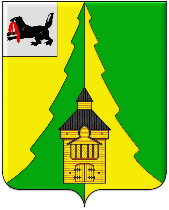 Отчет мэра Нижнеилимского муниципального районао социально-экономическом положении района ио работе администрации Нижнеилимского муниципального района за 2019 год.г. Железногорск-Илимский2020 годОглавление1 Общие положенияСогласно устава муниципального образования «Нижнеилимский район», деятельность мэра Нижнеилимского муниципального района и администрации Нижнеилимского района в 2017 году была направлена на решение вопросов местного значения в соответствии с Федеральным законом от 06.10.2003 № 131-ФЗ «Об общих принципах организации местного самоуправления в Российской Федерации» и осуществление отдельных государственных полномочий, переданных органам местного самоуправления администрация Нижнеилимского муниципального района федеральными законами и законами Иркутской области.2 Социально-экономическое развитие Нижнеилимского района Экономику Нижнеилимского муниципального района определяют предприятия работающие в сфере добычи металлических руд, лесного хозяйства и представления услуг в этой области, обрабатывающем производстве (обработка древесины).В 2019 году социально – экономическая ситуация в районе характеризуется ростом промышленного производства.Объем выручки от реализации продукции (работ, услуг) в 2019 году по полному кругу организаций Нижнеилимского района, составляет – 30 820,56  млн. руб., в том числе: ПАО «Коршуновский ГОК» - 51,1 % (15 761,89 млн. руб.); предприятий лесного хозяйства и предоставление услуг в этой области – 2,6 % (807,47 млн. руб.); предприятий обрабатывающего производства – 17,2 % (5 293,3 млн. руб.).Удельный вес выручки предприятий малого бизнеса в выручке в целом по району в 2019 году составил – 8,72 % или 2 686,9 млн. рублей.Среднесписочная численность работающих в 2019 году, составила – 12,496 тыс. человек, по сравнению с аналогичным периодом прошлого года – снижение на 1,9 % (12,740 тыс. человек).Определяющий фактор оценки уровня жизни – среднедушевой денежный доход. В расчете на душу населения за 2019 г. составил 28 841,61 руб., что на 9,0 % выше аналогичного периода прошлого года.Размер среднемесячной номинальной начисленной заработной платы за 2019 г. по крупным и средним предприятиям, составил – 54 446,8 руб., что на 7,4% выше уровня 2018 года (50 674,2 руб.);Фонд оплаты труда за 2019 г., составил – 8 164,15 млн. руб., что на 5,4 % выше аналогичного периода прошлого года (7 747,13 млн. руб.);По данным Иркутскстата по состоянию на 01.01.2020 г., в Нижнеилимском районе задолженность по выплате заработной платы составляет 4 363,0 тыс. руб. в т.ч. по предприятиям:- МУП «Городское хозяйство» - 2 460,0 тыс. руб. (48 работников)-ООО «Стимул» - 1 903,0 тыс. руб. (39 работников)Производство товаров, работ и услуг в целом по району, по сравнению с соответствующим периодом прошлого года, в сопоставимых ценах, увеличилось на 51,6 % и составило – 30 820,56 млн. руб. по крупным и средним предприятиям (по данным Иркутскстата). Рост объемов промышленного производства в 2019 году наблюдается в сфере: добыча полезных ископаемых – рост на 57,5 % (2019 г. – 15 761,89 млн. руб. 2018 г.- 9 989,35 млн. руб.), водоснабжение, водоотведение, организация сбора и утилизация отходов, деятельности по ликвидации загрязнений рост на 1,6 % (2019 г. – 124,03 млн. руб., 2018 г. – 122,08 млн. руб.)Снижение объемов промышленного производства в 2019 году наблюдается в сфере: обеспечение электрической энергией, газом и паром; кондиционирование воздуха снижение на 7,5 % (2019 г. – 159,25 млн. руб., 2018 г. – 172,15 млн. руб.), обрабатывающее производство – снижение на 9,4 % (2019 г. – 5 391,44 млн. руб., 2018 г.- 5 952,26млн. руб.),  лесное хозяйство и предоставление услуг в этой области –  снижение на 18,8 % (2019 г. – 756,09 млн. руб. 2018 г.- 931,68  млн. руб.).Удельный вес отрасли добыча полезных ископаемых в структуре промышленности района составил – 53,8 %.В 2019 году объем инвестиций в основной капитал по крупным и средним предприятиям составляет 78,6 % или 1 450,66 млн. руб., по отношению к соответствующему периоду прошлого года 1 845,98 млн. руб.2.1 Ситуация на рынке труда Нижнеилимского районаВ 2019 году Центр занятости населения проводил работу с 2317 гражданами, обратившимися за содействием в поиске подходящей работы, из них с 1289 безработными (с учетом граждан, состоявших на учёте на начало отчётного периода).Трудоустроено, направлено на профессиональное обучение и снято с учета по другим причинам 1967 чел.Число зарегистрированных безработных на 01.01.2020 года составило 295 чел. против 427 чел. на 01.01.2019 г.Уровень зарегистрированной безработицы составил на 01.01.2020 года по району 1,2%.В течение 2019 года в Центр занятости населения обратилось за содействием в поиске подходящей работы 1770 чел., в том числе 1384 – не занятых трудовой деятельностью, против 1712 и 1353 чел. соответственно за 2018 год.При содействии Центра занятости населения с начала года нашли работу 1199 чел. или 67,7% от общего числа обратившихся против 62,0% за соответствующий период прошлого года.По состоянию на 01.01.2020 года состоит на учете в Центре занятости населения 350 чел.  из них 348 не занятых трудовой деятельностью (на 01.01.2019 - 547 и 528 чел. соответственно).На начало 2019 года на учете в ЦЗН в качестве безработных состояли 427 чел.В течение отчетного периода были признаны безработными 862 чел., или 62,2% от числа незанятых граждан, обратившихся за содействием в трудоустройстве.Из 1289 чел. состоявших на учёте в течение отчетного периода, снято с учета 994 безработных граждан.  Из них трудоустроено – 514 чел. или 51,7%, приступили к профессиональному обучению – 109 чел., или 11% от числа снятых с учёта безработных граждан.В результате, численность официально зарегистрированных безработных на 01.01.2020 года составила 295 чел., что на 132 чел., или на 30,9% меньше, чем на 01.01.2019 г.В составе безработных граждан, состоящих на учете на конец отчетного периода:- женщины - 186 чел., или 63%;- жители сельской местности – 120 чел., или 41%;- жители г. Железногорск – 75 чел., или 25%;- уволенные по собственному желанию – 129 чел., или 44%;- уволенные по сокращению штата – 19 чел., или 6%;- молодёжь в возрасте до 18 лет – 17 чел., или 5,7%;- молодёжь в возрасте до 29 лет – 35 чел., или 12%;- ищущие работу впервые (ранее не работавшие) – 40 чел., или 13,6%;- граждане, стремящиеся возобновить трудовую деятельность после длительного перерыва – 85чел., или 29%.Территориальная динамика и уровень безработицы по населенным пунктам Нижнеилимского района2.2 Демографическая ситуацияДемографическая ситуация в Нижнеилимском районе на протяжении ряда лет в отрицательной динамике, чему свидетельствует ежегодное снижение численности постоянного населения. Снижение численности населения объясняется недостаточным уровнем развития малого и среднего бизнеса в большинстве городских и сельских поселений в том числе, в сфере промышленного производства, а также низким уровнем рождаемости и миграционным оттоком.Основными причинами выезда из Нижнеилимского района, являются:- население в возрасте с 15 до 18 лет выезжают в связи с поступлением и дальнейшем обучением в городах Иркутской области и городах других регионов;- население трудоспособного возраста выезжают по причинам личного (семейного) характера, переменой места работы супруга (супруги), приобретением жилья в городах Иркутской области и городах других регионов, суровыми климатическими условиями;- население старше трудоспособного возраста выезжают в связи с приобретением жилья в городах Иркутской области и городах других регионов в соответствии с нормами Федерального закона № 125-ФЗ от 25.10.2002 г. «О жилищных субсидиях граждан, выезжающих с районов Крайнего Севера и приравненных к ним местностям», причинам личного (семейного) характера.По данным статистики в Нижнеилимском районе по состоянию на 01.01.2020 г. проживает 46564 человека (на 01.01.2019 г. – 47293 чел.). За 2019 год родилось 431 чел. (2018 год - 461 чел.), умерло – 749 чел. (2018 год -704 чел.). Естественная убыль составила – 318 человек (2018 год – 243 чел.). Прибыло в 2019 году – 1 091 человек (2018 год – 1158 чел.), убыло 1 502 человек (2018 год – 1 840 чел.).  Миграционный отток за 2018 год, составил – 411 человек (2018 год - 682 чел.).Демографические показатели по Нижнеилимскому району:Возрастная структура населения, на 01.01.2019 такова:- моложе трудоспособного возраста – 20,4 %;- трудоспособного возраста – 52,6 %;- старше трудоспособного возраста – 26,9 %.2.3 Потребительский рынокНа потребительском рынке Нижнеилимского муниципального района по состоянию на 1 января 2020 года оказывают:- услуги розничной торговли 451 предприятие торговли; - 6 предприятий оптовой торговли;- 70 предприятий общественного питания;- 118 предприятия бытового обслуживания; - 11 хлебопекарен; - 7 кондитерских цехов.В целом по району обеспеченность торговыми площадями стационарных торговых объектов составляет 841,1 кв. м. на 1000 жителей, при минимальном нормативе обеспеченности населения площадью торговых объектов . на 1000 человек. Наиболее высокий уровень обеспеченности в г. Железногорск-Илимский, п. Новая Игирма, п. Рудногорск.Наиболее широкий спектр бытовых услуг получают жители г. Железногорск-Илимский (13 видов) и п. Новая Игирма (11 видов).Кроме того на территории района имеются поселения в которых отсутствуют предприятия розничной торговли, общественного питания и бытового обслуживания: ст. Черная (11 чел.), п. Селезневский (41 чел.), ст. Мерзлотная (26 чел.), п. Заярск (18 чел.), ст. Сохатый (1 чел.), п. Миндей-2 (6 чел.), ст. Селезнево (4 чел.), д. Карстовая (13 чел.).На потребительском рынке Нижнеилимского муниципального района сохраняется тенденция развития стационарной торговой сети, появились объекты, оснащенные новейшим торгово-технологическим, холодильным, хлебопекарным и кондитерским оборудованием. Расширяется сеть магазинов самообслуживания (супермаркетов). На протяжении всего периода потребительский рынок района был насыщен основными продовольственными и непродовольственными товарами, а предлагаемый ассортимент разнообразным.Оборот розничный торговли за 2019 года составил – 5 287 766 тыс. руб. (в % к 2018 г. – 100,1), оборот общественного питания составил – 240 156 тыс. руб. (в % к 2018 г. – 98,6).В целях развития конкуренции на продовольственном рынке района ежегодно утверждаются схемы размещения нестационарных торговых объектов, проводятся месячники качества и безопасности (товаров и услуг, овощей, фруктов, пиротехнической продукции и т.д.) проводятся ярмарки, в которых принимают участие местные товаропроизводители, садово-огороднические кооперативы и жители имеющие ЛПХ: - сезонные универсальные ярмарки, ярмарка «Новогодняя ярмарка 2019»;- праздничные – «Илимская Масленица», ярмарка в период празднования «74-й годовщины Победы в Великой отечественной войне», ярмарка в период празднования "Дня молодежи", ярмарка «Народные гулянья «День поселка», «День металлурга», «Праздник Урожая 2019».Всего за 2019 год на территории МО «Нижнеилимский район» проведено 35 ярмарок.В рамках стабилизации ценовой ситуации на потребительском рынке района проводятся совещания с руководителями торговых предприятий, на которых рассматриваются вопросы ценообразования на товары первой необходимости, меры по сдерживанию роста цен. В рамках проекта «Социальная цена» на территории района организовано 1 предприятие торговли, где пенсионерам при цене хлеба 35 руб. отпускается булка хлеба за 30 руб. в г. Железногорск-Илимский функционирует благотворительный магазин, где цена на реализуемые вещи составляет до 500 руб., а для пенсионеров, граждан с ограниченными возможностями, многодетных семей, одиноких мам, выпускников детских домов, при наличии удостоверяющих документов, осуществляется бесплатное получение вещей.Организован «Пункт выдачи горячих обедов» для граждан попавшим в трудные жизненные обстоятельства, а также стоящих на учете в управлении социальной защиты населения. На территории г. Железногорск-Илимский розничную продажу товаров осуществляют 5 магазинов региональных и федеральных сетей: магазин «Светофор», магазин «ЭКОНОМиЯ», магазин «Абсолют», 2 магазина «Хлеб-Соль».По состоянию на 01.01.2020 года на территории Нижнеилимского муниципального района отсутствуют объекты лицензирования в следующих населенных пунктах, имеющих торговую сеть: п. Брусничный, п. Соцгородок, п. Заморский. Отсутствие объектов лицензирования в этих поселках не позволяет жителям приобрести легальную алкогольную продукцию, в результате чего увеличивается степень риска отравлений фальсифицированной алкогольной продукцией, рост объемов самогоноварения. Развитие сельского хозяйстваПо состоянию на 01.01.2020 года на территории Нижнеилимского муниципального района не имеется юридических лиц, осуществляющих свою деятельность в качестве сельскохозяйственных предприятий.По данным реестра субъектов малого и среднего предпринимательства по состоянию на 01.01.2020 года зарегистрированы на территории района крестьянско-фермерские хозяйства, и индивидуальные предприниматели без образования юридического лица в том числе: - п. Миндей: КФХ Барболина С.Е. – 01.62 – предоставление услуг в области животноводства;- п. Березняки: КФХ Марьина В.В. – 01.13 – выращивание овощей, бахчевых, корнеплодных и клубнеплодных; ИП Зарубин А.А. – 01.5 – смешанное сельское хозяйство;- п. Новоилимск: КФХ Карасева О.В. – 01.41 – разведение молочного КРС, производство сырого молока; КФХ Макарова В.А.  – 01.41 – разведение молочного КРС, производство сырого молока.- п. Речушка: КФХ Видецких А.И. - 01.41 – разведение молочного КРС, производство сырого молока;- п.Коршуновский: КФХ Хромовских А.В. -01.41 - разведение молочного КРС, производство сырого молока;- г.Железногорск-Илимский: КФХ Таах П.П. – 01.25.1 – выращивание прочих плодово-ягодных культур.По имеющимся данным по состоянию на 01.01.2020 года поголовье сельскохозяйственных животных в разрезе КФХ:На территории Нижнеилимского района содержатся также личные подсобные хозяйства. Данные о поголовье скота в ЛПХ Нижнеилимского района по состоянию на 01.01.20 года приведены по информации Статуправления Иркутской области. Данные в динамике 2012-2019 годов.В целом по району динамика основных показателей сельского хозяйства выглядит следующим образом:2.5 Развитие малого и среднего бизнесаРазвитие малого и среднего бизнеса является одним из наиболее значимых направлений деятельности органов власти всех уровней в рамках решения вопросов социально-экономического развития территорий и смягчения социальных проблем.Деятельность в сфере малого и среднего бизнеса характеризуется высокой степенью риска, значительной зависимостью от инициативы и личных способностей руководителя предприятия, финансовой и коммерческой неустойчивостью, низким уровнем финансовых резервов, сравнительно небольшим объемом хозяйственной деятельности, небольшой численностью работников и ограниченным числом управленческого персонала.Выручка от реализации продукции (работ, услуг) в 2019 году по предприятиям малого и среднего бизнеса, составляет – 2 686,9 млн. руб., по сравнению с прошлым годом, в сопоставимых ценах, рост на 8,72% (2 568,71 млн. руб.)Согласно данным Единого реестра субъектов малого и среднего предпринимательства по состоянию на 01.01.2020 года, на территории Нижнеилимского муниципального района зарегистрировано: 246 юридических лица относящихся к субъектам малого и среднего предпринимательства (01.01.2019 г. - 246) и 782 индивидуальных предпринимателей без образования юридического лица (01.01.2019 г. - 787).Численность работающих на малых и средних предприятиях осталась на уровне 2016 года и по состоянию на 01.01.2020 года составила 2 002 человека.        На основании  решения  Координационного совета по стратегическому, программно-целевому и бюджетному планированию от 17.02.2017 года и в соответствии с требованиями Федерального закона от 28.06.2014 года  № 172-ФЗ «О стратегическом планировании в Российской Федерации» разработана  и утверждена Постановлением администрации Нижнеилимского муниципального района от 01.09.2017 года № 625  муниципальная  программа администрации Нижнеилимского муниципального района «Экономическое развитие» на 2018-2023 годы.         В состав муниципальной программы включена подпрограммы: «Малое и среднее предпринимательство»       На реализацию программных мероприятий подпрограммы в местном бюджете  предусмотрено 1000,0 тыс. рублей, по 500 тыс. рублей на 2022-2023 годы, а именно: -  поддержка начинающих – гранты начинающим на создание собственного бизнеса на территории Нижнеилимского района» - 1000 тыс. рублей.        Кроме того ряд программных мероприятий не требует финансовой поддержки:- оказание имущественной поддержки субъектам малого и среднего предпринимательства путем передачи в пользование имущества, принадлежащего на праве собственности муниципальному образованию "Нижнеилимский район»;-  подготовка, размещение на официальном сайте администрации Нижнеилимского района и в средствах массовой информации информационных материалов, освещающих вопросы деятельности субъектов малого и среднего предпринимательства и органов власти в области поддержки предпринимателей;- организация и проведение семинаров для субъектов малого и среднего предпринимательства, с привлечением представителей органов государственной власти, местного самоуправления, контролирующих организаций, правоохранительных органов по вопросам ведения предпринимательской деятельности;- организация обучающих курсов по основам предпринимательской деятельности - содействие в прохождении обучающих курсов по основам предпринимательской деятельности субъектов малого и среднего предпринимательства, претендующим на получение финансовой поддержки.          С 2016 года финансовая поддержка субъектам малого и среднего предпринимательства в виде субсидии (гранта) на создание собственного бизнеса не оказывается в виду прекращения финансирования из областного бюджета расходных обязательств по поддержке малого и среднего предоставления (кроме монопрофильных) . Оказание данного вида поддержки за счет собственных средств невозможно в связи с несбалансированностью бюджета.          В 2019 году государственная финансовая поддержка СМиСП не представлялась даже в рамках программы «Моногород». В рамках исполнения муниципальной программы МО « Железногорск-Илимское ГП» «Экономическое развитие и потребительский рынок» на 2019-2023 годы  в 2019 году в целях формирования положительного имиджа организаций потребительского рынка на территории г. Железногорска-Илимского ООО «Север» и ООО «Аптека «Панацея» выделены субсидии в целях возмещения затрат предприятий торговли, общественног питания  и бытового обслуживания на благоустройство прилегающих территорий в  сумме 100 тыс.рублей.В 2019 году Администрацией района, структурными подразделениями администрации, органами администрации с правами юридического лица и подведомственными учрежениями  с  преимущественным правом для субъектов малого и среднего предпринимательства был заключен 35 муниципальный контрактов на общую сумму  134198,78 тыс. рублей..Ежегодно в целях реализации дополнительных мер по поддержке Центром занятости населения Нижнеилимского района проводится ряд мер по организации самозанятости граждан, проводятся семинары для безработных граждан, оказывается помощь в составлении бизнес-планов. За счёт средств областного бюджета предоставляется единовременная финансовая помощь при государственной регистрации в качестве юридического лица или индивидуального предпринимателя гражданам, признанным в установленном порядке безработными (до 1 500 рублей – на регистрационные процедуры и 96 000 рублей – на создание собственного дела). В 2019 году на создание собственного бизнеса было предоставлено 8 субсидии на сумму 780,0 тыс. рублей. Проведен семинар «Сегодня безработный завтра предприниматель»В рамках информационной поддержки, а также в целях развития организаций, образующих инфраструктуру поддержки малого и среднего бизнеса, на территории района функционирует Координационный Совет по развитию малого и среднего предпринимательства. Согласован, утвержден и размещен на официальном сайте МО «Нижнеилимский район» Перечень объектов, находящихся в собственности МО «Нижнеилимский район», предназначенных для оказания имущественной поддержки субъектам малого и среднего предпринимательства и организациям, образующим инфраструктуру поддержки СМиСП.С целью повышения информированности субъектов малого и среднего предпринимательства на территории района,  в рамках реализации программ поддержки малого и среднего предпринимательства, обеспечения благоприятных условий по оказанию поддержки СМСП и формирования позитивного общественного мнения по вопросам поддержки СМСП администрацией Нижнеилимского муниципального района заключено соглашение о взаимодействии и сотрудничестве с микрокредитной организацией «Фонд микрокредитования Иркутской области».СМиСП Нижнеилимского района обладают всей необходимой информацией о деятельности институтов поддержки малого и среднего бизнеса, функционирующих в Иркутской области.Всего в 2019 году консультативная поддержка по различным вопросам организации и ведения бизнеса была предоставлена 54 хозяйствующим субъектам и заинтересованным лиц. На территории Нижнеилимского муниципального района в 2019 года были проведены мероприятия по развитию малого и среднего предпринимательства:- Семинар Председателя совета Некоммерческое партнерство «Малое предприятие Иркутской области» Сокова В.В. на тему: «Ведение бизнеса при изменении законодательства    в 2019 году» - апрель 2019года;- Оказание консультативной помощи по мерам государственной поддержки «Моногород», оказание финансовой и нефинансовой поддержки;- Фонд поддержки субъектов малого и среднего предпринимательства «Оплата труда на предприятиях малого бизнеса».  Решением Думы Нижнеилимского муниципального района от 25 октября 2018 года утверждена Стратегия социально-экономического развития МО «Нижнеилимский район» до 2030 года в которую включены показатели, позволяющие достигнуть наилучших показателей, используемых при оценке эффективности деятельности органов местного самоуправления муниципального района.Кроме того, СМСП проинформированы о деятельности Иркутского областного гарантийного фонда,Фонда «Центр поддержки СМиСП Иркутской области»,2.6 Народным инициативам - региональная поддержкаВ течение десяти  лет Нижнеилимский муниципальный район принимает участие в реализации программ, в основе которых лежат предложения, принятые на  референдумах и народных сходах.В 2011 году на программу «Народный бюджет» Правительством области из областного бюджета району было выделено 26 012 тыс. рублей, в том числе на мероприятия в рамках полномочий района 2119 тыс. рублей, которые были направлены на улучшение материально-технической базы образовательных учреждений в сумме 1572 тыс. рублей, учреждений здравоохранения – 547 тыс. рублей. В 2012 году консолидированный бюджет программы «Народные инициативы», составил - 22 887,1 тыс. рублей, из них средства областного бюджета 20 848,8 тыс. рублей.В 2013 году сумма средств составила – 43 773,6 тыс. рублей из них средства областного бюджета 39 485,4 тыс. рублей. В том числе 13184,0 тыс. рублей консолидированного бюджета были предоставлено администрации Нижнеилимского муниципального района для реализации полномочий в рамках Федерального Закона 131-ФЗ. Денежные средства были направлены на нужды учреждений образования в сумме 12586,1 тыс. рублей и на нужды учреждений культуры в сумме 598 тыс. рублей.В 2014 году - 19 310,76 тыс. рублей, в том числе из средств областного бюджета 17 577,3 тыс. рублей. В 2015 году на реализацию мероприятий перечня проектов народных инициатив направлено 13 299,14 тыс. рублей, в том числе из средств областного бюджета – 11 443,0 тыс.рублей. Средства, направленные на реализацию мероприятий перечня народных инициатив в 2016 году, составили - 12 491,71 тыс. рублей, в том числе средства субсидии – 10 763,33 тыс. рублей.В 2017 году консолидированный бюджет на реализацию мероприятий перечня проектов народных инициатив составил 23 486,79 тыс. рублей, в том числе средства областного бюджета – 20 384,4 тыс. рублей. Из них 11 764,7 тыс. рублей были направлены на реализацию мероприятий в рамках полномочий района и были распределены следующим образом: развитие и укрепление материально-технической базы образовательных организаций в сумме 9 370,8 тыс. рублей, приобретение музыкальных инструментов для учреждений культуры 2 393,9 тыс. рублей. В 2018 году сумма средств, направленных на реализацию мероприятий перечня проектов народных инициатив в целом по району, составила 28 832,71 тыс. рублей. В том числе за счет субсидии из областного бюджета 27 072,80 тыс. рублей. В рамках исполнения мероприятий в рамках полномочий поселениями сумма денежных средств составила 14 895,18 тыс. рублей. 13 937,53 тыс. рублей были направлены на реализацию мероприятий в рамках полномочий Нижнеилимского района.               В 2019 году сумма средств, направленных на реализацию мероприятий перечня проектов народных инициатив в целом по району, составила 29 820, 225 тыс. рублей. В том числе за счет субсидии из областного бюджета 26 752,9 тыс. рублей Денежные средства, доводимые до администраций городских и сельских поселений,  направлены на решение первоочередных нужд, определенных на референдумах и сходах граждан. Данные о расходовании средств консолидированного бюджета в разбивке по годам с 2012 по 2019 год включительно, приведены ниже:2.7 Социально - экономическое партнерствоВ рамках заключенных соглашений о социально экономическом партнерстве между администрациями Нижнеилимского района и хозяйствующими субъектами в 2019 год сумма поступивших средств составила – 7 093 тыс. рублей.Так, по заключенным соглашениям социально-экономического партнерства в МО «Железногорск-Илимское ГП» денежные средства в сумме 95,0 тыс.рублей были направлены на:-   физкультурно-спортивные мероприятия – 10 тыс.руб;- мероприятия, посвященные 74 годовщине ВОВ- адресная помощь ветеранам – 45 тыс.руб;-   акция «Служба быта для пожилых» – 10 тыс. руб.- день защиты детей – 5 тыс.руб.;- акция школьный портфель – 25,0 тыс.руб.;В Видимском ГП за счет средств ООО «Базис» были отремонтированы помещения в здании администрации Видимского ГП  - 150,0 тыс.рублей.В Березняковском СП за счет средств НО «Благотворительный Фонд М.Седых»  на  сумму 465,0  тыс. рублей:-была отремонтирована кровля в доме-музее М.К. Янгеля – 200,0 тыс. рублей;- приобретена мебель для МОУ «Игирминская ООШ» - 55,0 твс. Рублей;- установлены 4 входные двери в МДОУ «Ручеек» - 55,0 тыс. рублей;- приобретено технологическое оборудование для Березняковской участковой больницы – 80,0 тыс. рублей;- приобретены материалы на ремонт памятников участникам ВОВ – 75,0 тыс. рублей.;- приобретение призовой продукции для общественных формирований – 50 тыс. руб. В Хребтовском ГП за счет средств ООО «Новые дороги» проводились работы по очистке улиц поселка, стоимость работ оценивается в 585,0 тыс. рублей. ИП Фомин И.В. - 10,0 тыс. рублей было направлено на доставку дров малоимущим гражданам поселка;- 5 тыс. руб., на ремонт спортзала в МОУ «Хребтовская СОШ»- 10 тыс. руб. на приобретение круглого леса на прокладку мостков на кладбище. ООО «Сиблес» были  проведены ремонтно-восстановительные работы в МДОУ «Колокольчик» в сумме 42,0 тыс. рублей, выделен пиломатериал на прокладку тротуарных мостков на кладбище в сумме 40 тыс. рублей, проведение новогодней елки в МОУ «Хребтовская СОШ» , МДОУ «Колокольчие» в сумме 6 тыс. руб. За счет средств Депутата ЗС ИО Бакурова Е.В.  производилась расчистка дорог на сумму 50 тыс. рублей. Для МБУДО «ДШИ» был приобретен рояль стоимостью 964,7 тыс. руб. по соглашению с ООО «Глинки-3».Средств, полученные администрациями муниципальных образований в 2019 году, были направлены на социально значимые мероприятия такие как, проведение спортивных и праздничных мероприятий, проведение музыкальных фестивалей, благоустройство территорий, оснащение мест общего пользования и пр.В 2019 году хозяйствующими субъектами оказывалась материальная и финансовая помощь в проведении социально - значимых мероприятий без заключения соглашений о социальном партнерстве.  Спонсорская помощь без заключения соглашений составила 23 021,0 тыс. рублей. Хотелось бы отметить некоторых из них:Помощь району от ООО «Транснефтьвосток» за истекший период составила 15 951,4 тыс. рублей, из них:- приобретение оборудования и компьютерной техники для организации занятий по робототехнике в МБОУ «Железногорская СОШ №4» в сумме – 999,4 тыс. рублей, ;- приобретение мебели, оргтехники, учебно-наглядных пособий для МОУ «Речушинская СОШ» - 4065,6 тыс. рублей;- приобретение и установка камер видеонаблюдения в МБОУ «Железногорская СОШ №2» - 186,4 тыс. рублей;- оплата мероприятий по строительству новогоднего ледяного городка на площади Беломоина В.В. в г. Железногорск-Илимский – 700,0 тыс. рублей;- софинансирование мероприятий на разработку ПСД и получения заключения экспертизы на строительство образовательного комплекса (школа на 130 мест и детский сад на 49 мест) в п. Речушка – 10 000 тыс. рублей.ООО «Дельта-плюс» оказана финансовая помощь в сумме 265,0 тыс.рублей, которая была направлена ремонты спортивных сооружений – 145,0 тыс. рублей, на проведение «Елки мэра» - 84,0 тыс. рублей, наградная продукция участникам спортивных соревнований в сумме – 36,0 тыс рублей. За счет средств АО «Группа Илим» в 2019 году закончены работы по разработке проектно-сметной документации на строительство образовательного комплекса (школа на 60 мест и детский сад на 20 мест) в п. Соцгородок. Сумма средств составила 3 990 тыс. рублей. Благотворительным Фондом М.Седых оказана финансовая поддержка муниципальным учреждениям на территории района в сумме 1 138,0 тыс. рублей, а именно:- приобретена оргтехника в МБОУ «Железногорская СОШ № 2» - 50,0 тыс. рублей;- приобретение мебели для МКОО «Игирменская ООШ» - 55 тыс. руб.- приобретение учебного оборудования в МОУ» Железногорская СОШ №3» - 31,0 тыс. руб.- приобретение ноутбуков в МОУ «Новоигирменская СОШ № 2»- 100 тыс. руб.- приобретено медицинское оборудование для оснащения медицинского кабинета в МБОУ ДО «ДЮСШ» - 39,4 тыс. рублей;- приобретение наборов робототехники и будоматов для МБУ ДО «ЦРТДиЮ» - 288,4 тыс. рублей;- приобретение спортивных модулей – 100,0 тыс. рублей.- ремонт кровли в доме-музее М.К. Янгеля – 200,0 тыс руб.- оплата проезда и проживание участников международного конкурса во Франции МБУДО «ДШИ» - 173,8 тыс. руб.- приобретение мягкой мебели для фойе РДК «Горняк» - 100 тыс. руб.Благотворительным Фондом Курбайлова М.М. оказана финансовая поддержка в сумме 798,0 тыс. рублей, которые были направлены на:- оказание финансовой поддержки МБУДО «ДЮСШ» (приобретение наградного материала, станков по заточке коньков,ремонт раздевалок и хоккейных кортов и т.д.) – 298,5 тыс. руб.; - приобретение катамарана для МБУДО «ЦРТДиЮ» - 42,0 тыс. руб.- приобретение строительных материалов для МДОУ «Мишутка» - 62 тыс. рубл.- приобретение ноутбуков для МОУ «Новоигирменская СОШ № 2 – 100,0 тыс. руб.- оказана помощь МДОУ д/с № 39 «Сказка» - 80,8 тыс. руб.- приобретене мягкого инвентаря, мебели для МДОУ Детский сад «Лесная полянка №1» - 100,5 тыс. рублей;- приобретение оргтехники для МКОУ»Янгелевская СОШ» - 44,7 тыс. рублей;- приобретение технологического оборудования для пищеблока МДОУ Детский сад «Сосенка» - 21,6 тыс. рублей.- приобретение мультимедийной техники для МОУ «Железногорская СОШ №3» - 49,7 тыс. рубЗа счет средств ООО «Лесресурс» была приобретена хоккейная форма для команды МБУДО «ЦТРиГО – 50,0 тыс. рублей.За счет средств ООО «Бэкойл-Игирма» были установлены окна в МОУ «Новоигирменская СОШ №2» - 42,1 тыс. рублей.За счет средств ИП Банщикова И.Г. в сумме 358,3 тыс. руб. были приобретены учебники на сумму 109,5 тыс. руб., стройматериалы – 34,4 тыс. руб., мультимедийное оборудование  - 132 тыс. руб., швейные машинки – 31,2 тыс. руб., насосная станция с насосом для пищеблока МОУ «Соцгородокская СОШ» - 52 тыс. рублей.За счет средств ИП «Сущ Е.А. в сумме 157 тыс. руб были установлены окна в МДОУ « Огонек» За счет средств Байкальской региональной компании был приобретен компьютерный класс, МФУ, мультимедийное оборудование в МОУ «Хребтовская СОШ» на сумму 280,4 тыс. руб.За 2019 год материальная и финансовая поддержка, оказанная хозяйствующими субъектами на территории Нижнеилимского муниципального района в рамках заключенных соглашений и без заключения соглашений  составила  30 114,0 тыс. рублей. В рамках исполнения социальных мероприятий, включенных в соглашения о социально-экономическом сотрудничестве между Правительством Иркутской области и хозяйствующими субъектами на территории Нижнеилимского муниципального района были освоены денежные средства в сумме 20 393,0 тыс. рублей.            Общая сумма финансовых средств, направленная на оказание финансовой поддержки на территории Нижнеилимского района АО «Русская лесная группа» составила 12 550 тыс. руб., из них на реализацию в рамках полномочий  администрации Нижнеилимского района  - 4,270,1 тыс. рублей., в том числе:- ремонтные работы по монтажу светодиодного экрана – 330,24 тыс.рублей;- приобретение автомобиля для нужд администрации района – 1259,7 тыс. рублей;- замена дверных блоков в МБУДО «ЦРТДиЮ» им. Г.Замаратского, пиломатериал для ремонтных работ – 100,5 тыс. рублей;- сборка и наполнение полосы препятствий ПОУ «Нижнеилимский СТК» РО ДОСААФ России, пиломатериалы для ремонтных работ – 209,8 тыс. рублей;- поставка пиломатериала для ремонта муниципальных учреждений образования и культуры – 349,7 тыс. рублей;- проведение, транспортировка участников и награждение победителей – участников различных спортивных и художественных соревнования и выставок – 548,5тыс. рублей;- приобретение мебели, контрольно-кассовой техники для МКУК «Историко-художественный музей им. академика М.К. Янгеля» - 145,8 тыс. рублей.Производство ремонтных работ в Противотуберкулезном диспансере Березняковского СП – 405,4 тыс. рублей.Снос здания Дома культуры в п. Коршуновский – 500,0 тыс. рублей.Приобретение формы для украшения колон по родам войск для организации праздничного шествия 9 мая, приобретение мебели – 138,0 тыс. рублей.Денежные средства в сумме 8 279,9 тыс. рублей АО «Русская лесная группа» были направлены в адрес администрации Новоигирминского ГП для решения задач в рамках полномочий поселения.В рамках соглашений с АО «Группа Илим» было осуществлено:- софинансирование мероприятия по приобретению автобуса вместимостью 20 мест для проведения выездов, направленных на развитие культуры и спорта в Нижнеилимском районе - 3700, тыс. рублей;- софинансирование приобретения колесного минипогрузчика с навесным оборудованием – 1375,0 тыс. рублей.  Средства в сумме 2 768 тыс. рублей в рамках соглашения с ООО «Иркутская нефтяная компания» были направлены на решение социально значимых мероприятий  на территории Нижнеилимского района.Таким образом, финансовая поддержка, оказанная хозяйствующими субъектами на   территории   Нижнеилимского района   в 2019 году, составила  50 507,0 тыс. рублей3 Исполнение бюджета районаОсновные параметры исполнения бюджета муниципального образования «Нижнеилимский район» (далее – бюджет района) в 2015-2019 годах представлены в следующей таблице:млн. рублейДоходы бюджета районаИсполнение бюджета района по доходам за 2016 год составило 1 466,6 млн. рублей, к исполнению 2015 года (1 348,1 млн. рублей) увеличение на 118,5 млн. рублей (109%).Исполнение бюджета района по доходам за 2017 год составило 1 661,8 млн. рублей, к исполнению 2016 года (1 466,6 млн. рублей) увеличение на 195,2 млн. рублей (113%).Исполнение бюджета района по доходам за 2018 год составило 1 934,6 млн. рублей, к исполнению 2017 года (1 661,8 млн. рублей) увеличение на 272,8 млн. рублей (116%).Исполнение бюджета района по доходам за 2019 год составило 2 121,8 млн. рублей, к исполнению 2018 года (1 934,6 млн. рублей) увеличение на 187,2 млн. рублей (110%).Увеличение доходов за 2019 год к уровню 2015 года составило 773,7 млн. рублей (157%), в том числе: - по налоговым и неналоговым поступлениям на 147,8 млн. рублей (135%);- по безвозмездным поступлениям на 625,9 млн. рублей (167%): млн. рублейУвеличению доходной части бюджета района способствовало:1. Реализация комплекса мер, направленных на увеличение налоговых и неналоговых поступлений в бюджет района:а) функционирование Рабочей группы по реализации мер, направленных на повышение объема поступлений налоговых и неналоговых доходов, а также по сокращению задолженности по налоговым и неналоговым платежам, подлежащим зачислению в бюджет района;б) осуществление мониторинга и анализа данных о текущем поступлении доходов в бюджет района; в) осуществление контроля над своевременностью и полнотой уплаты платежей в бюджет;г) осуществление на постоянной основе информационно-разъяснительной работы с налогоплательщиками о порядке оформления имущества и земельных участков в собственность, о сроках и необходимости своевременной уплаты налогов, реквизитах зачисления платежей в бюджет;  д) проведение претензионной работы, а также работы по взысканию задолженности по доходам в судебных инстанциях;2. Положительное рассмотрение вопроса несбалансированности бюджета района, в связи с выполнением руководством района в полной мере следующих требований Правительства Иркутской области:а) исполнение «майских» Указов Президента Российской Федерации в части повышения оплаты труда отдельным категориям работников учреждений бюджетной сферы; б) погашение и недопущение кредиторской задолженности по оплате коммунальных услуг;в) недопущение кредиторской задолженности по заработной плате с начислениями на нее; г) недопущение кредиторской задолженности по обязательствам на оказание мер социальной поддержки отдельным категориям граждан;д) выплата заработной платы с начислениями на нее за декабрь в декабре текущего года;е) выполнение долговых обязательств по полученным бюджетным кредитам;3. Привлечение средств федерального и областного бюджетов на условиях софинансирования расходных обязательств по улучшению материально-технической базы объектов муниципальной собственности:а) осуществление своевременного мониторинга действующего законодательства в целях своевременного предоставления в Правительство Иркутской области, требуемых документов и материалов, для участия в государственных программах Иркутской области;б) обеспечение необходимой доли софинансирования за счет средств местного бюджета.Расходы бюджета районаИсполнение бюджета района по расходам за 2016 год составило 1 446,2 млн. рублей, к исполнению 2015 года (1 364,8 млн. рублей) увеличение на 81,4 млн. рублей (106%).Исполнение бюджета района по расходам за 2017 год составило 1 589,8 млн. рублей, к исполнению 2016 года (1 446,2 млн. рублей) увеличение на 143,6 млн. рублей (110%).Исполнение бюджета района по расходам за 2018 год составило 1 920,2 млн. рублей, к исполнению 2017 года (1 589,8 млн. рублей) увеличение на 330,4 млн. рублей (121%).Исполнение бюджета района по расходам за 2019 год составило 2 104,4 млн. рублей, к исполнению 2018 года (1 920,2 млн. рублей) увеличение на 184,2 млн. рублей (110%).Основное направление расходной части бюджета района – обеспечение функционирования социальной сферы района: образование, культура, социальная политика, физическая культура и спорт.Увеличение расходов за 2019 год к уровню 2015 года составило 739,6 млн. рублей (154%), в том числе: - на социальную сферу на 521,4 млн. рублей (144%);- на прочие отрасли на 218,2 млн. рублей (229%).млн. рублейРасходы на социальную сферу ежегодно увеличиваются:- в 2016 году – 1 272,8 млн. рублей или 88% от общего объема исполнения бюджета района по расходам, увеличение к 2015 году (1 364,8 млн. руб) – на 76,9 млн. рублей (106%);- в 2017 году – 1 309,2 млн. рублей или 82% от общего объема исполнения бюджета района по расходам, увеличение к 2016 году (1 272,8 млн. руб) – на 36,4 млн. рублей (103%);- в 2018 году – 1 596,9 млн. рублей или 83% от общего объема исполнения бюджета района по расходам, увеличение к 2017 году (1 309,2 млн. рублей) – на 287,7 млн. рублей (122%);- в 2019 году – 1 717,3 млн. рублей или 82% от общего объема исполнения бюджета района по расходам, увеличение к 2018 году (1 596,9 млн. рублей) – на 120,4 млн. рублей (108%).млн. рублейСоциально значимые расходы бюджета составили:- в 2016 году – 1 284,6 млн. рублей или 89% от общего объема исполнения бюджета района по расходам, увеличение к 2015 году (1 202,3 млн. руб) – на 82,3 млн. рублей (103%);- в 2017 году – 1 255,7 млн. рублей или 79% от общего объема исполнения бюджета района по расходам, уменьшение к 2016 году (1 284,6 млн. руб) – на 28,9 млн. рублей (98%);- в 2018 году – 1 489,8 млн. рублей или 77% от общего объема исполнения бюджета района по расходам, увеличение к 2017 году (1 255,7 млн. рублей) – на 234,1 млн. рублей (119%);- в 2019 году – 1 609,7 млн. рублей или 76% от общего объема исполнения бюджета района по расходам, увеличение к 2018 году (1 489,8 млн. рублей) – на 119,9 млн. рублей (108%).Межбюджетные отношенияВ течение 2015-2019 годов осуществлялось взаимодействие с Правительством Иркутской области по привлечению в бюджет района субсидий на условиях софинансирования расходных обязательств по решению вопросов местного значения в соответствии с заключенными соглашениями.Финансовая поддержка района из федерального и областного бюджета на условиях софинансирования расходных обязательств составила:- в 2016 году – 14,0 млн. рублей, увеличение к 2015 году (8,0 млн. рубл) – на 6,0 млн. рублей (175%);- в 2017 году – 80,9 млн. рублей, увеличение к 2016 году (14,0 млн. рублей) – на 66,9 млн. рублей (578%);- в 2018 году – 121,1 млн. рублей, увеличение к 2017 году (80,9 млн. рублей) – на 40,2 млн. рублей (150%);- в 2019 году – 101,4 млн. рублей, уменьшение к 2018 году (121,1 млн. рублей) – на 19,7 млн. рублей (84%).млн. рублейВ течение 2015-2019 годов, в целях повышения финансовой устойчивости бюджетов поселений и формирования стабильной финансовой основы для исполнения их расходных обязательств, осуществлялось оказание финансовой поддержки из бюджета района в виде межбюджетных трансфертов на выравнивание бюджетной обеспеченности и обеспечение сбалансированности бюджетов поселений.С 2017 года муниципальным районам из областного бюджета предоставляются субсидии на выравнивание уровня бюджетной обеспеченности поселений Иркутской области, входящих в состав муниципального района Иркутской области. Безусловное исполнение обязательств по распределению и предоставлению финансовой помощи поселениям направлено на выравнивание бюджетной обеспеченности поселений, обеспечение равного доступа граждан к основным бюджетным услугам и социальным гарантиям.Финансовая поддержка поселений из бюджета района ежегодно увеличивается:- в 2016 году – 24,6 млн. рублей, увеличение к 2015 году (24,3 млн. рублей) – на 0,3 млн. рублей (101%);- в 2017 году – 129,5 млн. рублей, увеличение к 2016 году (24,6 млн. рублей) – на 104,9 млн. рублей (526%);- в 2018 году – 161,7 млн. рублей, увеличение к 2017 году (129,5 млн. рублей) – на 32,2 млн. рублей (125%);- в 2019 году – 186,2 млн. рублей, увеличение к 2018 году (161,7 млн. рублей) – на 24,5 млн. рублей (115%):млн. рублейРезультаты эффективного управления бюджетным процессомВ течение 2015-2019 годов, в целях повышения эффективности использования бюджетных средств и оздоровления финансового положения бюджета района осуществляется: 1. Планомерное снижение просроченной кредиторской задолженности (ПКЗ) по всем направлениям, просроченная кредиторская задолженность по социально значимым и первоочередным направлениям отсутствует (заработная плата, налоги, социальные выплаты, коммунальные услуги, продукты питания).млн. рублей2. Сокращение долговых обязательств по ранее полученным бюджетным кредитам:а) в 2016 году – снижение почти на 30%: с 94,3 млн. рублей до 67,2 млн. рублей;б) в 2017 году – снижение в 17 раз: с 67,2 млн. рублей до 4,0 млн. рублей;в) в 2018 году – муниципальный долг погашен в полном объеме;г) в 2019 году – муниципальный долг отсутствует.3. соблюдение требуемых критериев отбора муниципальных образований Иркутской области в соответствии с Постановлением Правительства Иркутской области от 01.12.2015 года № 607-пп «Об утверждении Положения о предоставлении и расходовании субсидий из областного бюджета местным бюджетам на реализацию мероприятий, направленных на улучшение показателей планирования и исполнения бюджетов муниципальных образований Иркутской области»: по итогам работы за 2018 год в бюджет района в 2019 году поступило 24,6 млн. рублей, из них за достижение следующих результатов:а) прирост поступлений налоговых и неналоговых доходов в 2018 году относительно 2017 года – 19,6 млн. рублей;б) 5 место в рейтинге муниципальных районов (городских округов) по качеству управления бюджетным процессом – 5,0 млн. рублей.4. Высокая оценка деятельности по открытости и доступности для граждан информации об управлении финансами: Финансовое управление администрации Нижнеилимского муниципального района награждено министерством финансов Иркутской области:а) в 2017 году – дипломом II степени за 2 место в номинации «Лучший проект бюджета для граждан»;б) в 2018 году – дипломом III степени за 3 место в номинации «Современные формы визуализации бюджета для граждан»;в) в 2019 году – благодарственным письмом за 5 место в номинации «Лучший проект местного бюджета для граждан».4 Организация работы в сфере контрактной системы закупокОбщая сумма экономии по итогам размещения торгов составила: - в 2019 году ― 2 млн. 154 тыс. рублей; (уменьшение по сравнению с 2018 годом на 53%)- в 2018 году ― 4 млн. 009 тыс. рублей; (увеличение по сравнению с 2017 годом на 31%)- в 2017 году ― 3 млн. 042 тыс. рублей; (увеличение по сравнению с 2016 годом на 119%)- в 2016 году ― 1 млн. 401 тыс. рублей.За истекший период принято в обработку 407 заявок для размещения торгов. В соответствии с требованием статьи 80 Федерального закона 44-ФЗ дважды проведён, «предварительный отборов участников закупки в целях оказания гуманитарной помощи либо ликвидации последствий чрезвычайных ситуаций природного или техногенного характера» которые признаны не состоявшимся в связи с отсутствием заявок.К административной ответственности должностные лица администрации Нижнеилимского муниципального района и подведомственные казенные и бюджетные учреждения не привлекались, дел об административных правонарушениях не возбуждалось.Подано две жалоба участниками размещения заказа в УФАС по Иркутской области на действия заказчика, уполномоченного орган администрации Нижнеилимского муниципального района, комиссии по размещению заказов при проведении электронного аукциона на право заключения контрактов «Приобретение эскаватора-погрузчика», данные жалобы признаны необоснованными.Так же при размещении заказов было подано 27 запросов на разъяснения положение документации об электронном аукционе, на все запросы даны ответы в сроки, предусмотренные законодательством.Рассмотрен вопрос о перераспределении плановых показателей для формирования бюджета МО «Нижнеилимский район» на 2020 год и плановый период 2021 и 2022 годов согласно таблицы «О переходе на альтернативное программное сопровождение закупок»:5 Управление и распоряжение муниципальной собственностьюВ 2019 г. заключено 16 договора аренды земельных участков на общую площадь 1 009 297,63 кв.м. Подготовлено и заключено 53 договоров купли продажи земельных  участков на общую площадь 52 849,21 кв.м.  Подготовлены и заключены 14 договоров безвозмездного пользования земельные участки на общую площадь 34 793,00  кв.м.  Передача имущества в связи с разграничением полномочийВедение реестра муниципального имущества МО «Нижнеилимский район»В Реестре муниципального имущества муниципального образования «Нижнеилимский район» числятся инженерные сооружения и объекты коммунального назначения, в т.ч. на которые не зарегистрировано право муниципальной собственности в установленном порядке. Претензионно - исковая работа:- с арендаторами земельных участков, имеющими задолженность. В результате проведенной работы в доход бюджета МО «Нижнеилимский район» в 2019 г., поступила оплата задолженности прошлых лет в размере: основной долг в сумме 695 705,68 руб. и пени в сумме 13 148,42 руб. Консолидированный доход в 2019 г. от проведенной претензионной работы с арендаторами, имеющими задолженность, составил: 695 705,68 руб.- работа от проведенной претензионной работы с арендаторами объектов муниципальной собственности, имеющими задолженность, составил: 1 669 892,46 руб.Подготовлено и направлено претензий о задолженности по арендной плате за аренду имущества. В рамках исполнительного производства с арендаторов, имеющих задолженность по арендной плате, службой судебных приставов за 2019 год взыскано основной долг в сумме 695 705,568руб. и пени в сумме 13 148,42 руб.- для защиты имущественных интересов МО «Нижнеилимский район» за отчетный период Департаментом предъявлено 80 исков, на общую сумму 3 114 301,03 руб..Доход бюджета МО «Нижнеилимский район» в 2019г. от арендной платы по договорам аренды земельных участков составил: 4 160 623,46руб.    Доход бюджета МО «Нижнеилимский район» в 2019 г. от продажи земельных участков составил: 26 575,32 руб.   План на 2019 г. по доходам полученных от аренды имущества составил 9 890 000 рублей. От арендной платы за аренду имущества в доход бюджета МО «Нижнеилимский район» в 2019 г. поступило: 9 285 222,10 руб.      Доходы, получаемые от продажи муниципального имущества6 СтроительствоВ 2019 году приоритетными направлениями градостроительной политики являлись реализация документов территориального планирования и градостроительного зонирования муниципальных образований Нижнеилимского района,  подготовка предложений по их актуализации в целях приведения в связи с внесением изменений в Градостроительный кодекс Российской Федерации, предоставление муниципальных услуг в сфере градостроительной деятельности, наружной рекламы, развитие и сохранение имеющейся на территории социальной инфраструктуры, необходимой для исполнения полномочий муниципального образования «Нижнеилимский район».На 1 января 2020 года все нормативно-правовые акты администрации Нижнеилимского муниципального района, регулирующие градостроительную деятельность и размещение наружной рекламы на территории района, актуализированы в   соответствии требованиям действующего законодательства. На территории Нижнеилимского района ведется информационная система обеспечения градостроительной деятельности, что создает условия для привлечения инвестиций и активизации строительстваВ 2019 году в информационной системе зарегистрировано 1224 сведения о застроенных и подлежащих застройке земельных участках на территории муниципальных образований Нижнеилимского района.В результате информационного обеспечения градостроительной деятельности и качественного предоставления муниципальных услуг на территории Нижнеилимского района наблюдалась стабильная активность застройщиков.  В течение 2019 года застройщикам земельных участков и рекламораспространителям предоставлено 177 муниципальных услуг по выдаче документации для выполнения проектно-изыскательских, кадастровых и строительно-монтажных работ, а также разрешений на установку и эксплуатацию рекламных конструкций. В результате оказания содействия городским и сельским поселениям района по актуализации документов территориального планирования и градостроительного зонирования, в том числе в рамках  исполнения соглашений по передаче части полномочий поселений в сфере градостроительной деятельности на уровень муниципального района, подготовлены  документы для участия в отборе муниципальных образований Иркутской области на предоставление в 2020 году субсидий из бюджета Иркутской области на  разработку 9-ти проектов внесения изменений в генеральные планы и 17-ти проектов внесения изменений в правила землепользования и застройки в рамках реализации  государственной программы Иркутской области «Развитие и управление имущественным комплексом и земельными ресурсами Иркутской области» на 2018 - 2022 годы, подпрограммы «Обеспечение комплексного пространственного и территориального развития Иркутской области» на 2018-2022 годы. В сфере строительства, реконструкции и капитального ремонта муниципальных объектов в 2019 году исполнялись муниципальной программы «Осуществление бюджетных инвестиций в объекты муниципальной собственности учреждениям бюджетной сферы Нижнеилимского муниципального района» на 2018-2023 годы», а также:- «Капитальный ремонт жилых помещений, находящихся в собственности муниципального образования «Нижнеилимский район» и общедомового имущества в многоквартирных домах, расположенных на территории Нижнеилимского муниципального района» на 2018-2023 годы"; - «Совершенствование муниципального управления администрации Нижнеилимского муниципального района» на 2018-2023 годы».В ходе реализации указанных программ проведено строительство детского сада на 49 мест в п.Чистополянский и разборка многоквартирного жилого дома по адресу: г.Железногорск-Илиммский, 3 квартал, дом № 17, а также осуществлен строительный контроль при строительстве, реконструкции и капитальном ремонте объектов:- выборочный капитальный ремонт жилого дома, расположенного по адресу: п.Соцгородок, ул.Таежная, дом 19, кв.2;- реконструкция здания детской школы искусств в г.Железногорске-Илимском;- текущий ремонт спортзала и подсобных помещений МКОУ «Янгелевская СОШ»;- капитальный ремонт спортзала МКОУ «Коршуновская СОШ».Все перечисленный объекты введены в эксплуатацию за исключением здания детской школы искусств в г.Железногорске-Илимском, реконструкция которого будет завершена в 2020 году.Общий объем капитальных вложений, освоенных в 2019 году составил 83,3 млн.руб., в том числе:- за счет федерального бюджета         – 0,47 млн.руб.- за счет областного бюджета             – 71,64 млн.руб.- за счет районного бюджета              – 9,96 млн.руб.- за счет внебюджетных источников - 1,24 млн.руб.В 2019 году была продолжена работа по перспективному проектированию, а именно:1.За счет внебюджетных источников в рамках социального партнерства с Группой «Илим» и ООО «Транснефть-Восток» завершена разработка проектной документации на строительство образовательных комплексов в п.Соцгородок и в п.Речушка общей стоимостью 15,7 млн.руб. По проекту образовательного комплекса в п. Соцгородок получены положительные заключения государственной экспертизы, проект включен в реестр экономически эффективной документации Минстроя РФ.Начало строительства объекта планируется на 2020 год с вводом в эксплуатацию в 2022 году в рамках реализации государственной программы Иркутской области «Развитие образования в Иркутской области на 2018-2023 годы»Проект образовательного комплекса в п.Речушка в настоящее время проходит государственную экспертизу и планируется к реализации в 2020-2022 годах.2. За счет средств ООО «Омфал» разработана проектно-сметная документация на капитальный ремонт фасада, крылец и благоустройства здания администрации Нижнеилимского муниципального района. Здание администрации эксплуатируется с 1972 года и находится в центре города, где осуществляют свою деятельность федеральные, областные государственные учреждения и органы местного самоуправления Нижнеилимского муниципального района и муниципального образования «Железногорск-Илимское городское поселение. Здание требует приведения в соответствие с требованиями законодательства по обеспечению доступа инвалидов и придания ему современного облика.В 2019 году в соответствии с соглашениями о передаче части полномочий поселений на уровень муниципального района:- оказано содействие Соцгородскому и Новоилимскому муниципальным образованиям по проведению подготовительных работ для строительства в 2020 году многофункциональных спортивных площадок в поселках Соцгородок и Новоилимск; - выполнена корректура проектной документации на строительство водозаборных сооружений и водоводов в п. Рудногорск.В целях принятия решения по дальнейшей эксплуатации объектов социальной инфраструктуры в течение 2019 года в работе комиссий по обследованию технического состояния 24-х муниципальных объектов, в результате подготовлены акты обследования.7 Жилищно-коммунальное хозяйствоВ течение 2019 г. в рамках муниципальных программ были реализованы следующие мероприятия, в т.ч:1. «Энергосбережение и повышение энергетической эффективности в учреждениях бюджетной сферы, административных зданиях и жилищном фонде на территории Нижнеилимского муниципального района» на 2018-2023 годы»- установлены приборы учёта тепловой энергии, горячей и холодной воды в учреждениях бюджетной сферы и административных зданиях(всего в течение 2019 г. было установлено ПУ: 11 – теплосчётчиков; 8 – на ХВС) ;- приобретены и установлены светодиодные светильники (рост количества используемых светодиодных светильников на 7 %);- проведены работы по замене оконных рам и дверных блоков на современные.Затраты на реализацию мероприятий в 2019 г. составили 4 574,9 тыс. руб.Реализация указанных мероприятий привела к сокращению потребления энергоресурсов и воды в общем на 10 % в сравнении с 2018 г.В течение действия программы в период с 2015 г. по 2019 г. увеличено количество установленных приборов учёта по теплоэнергии и воде на 42 % (73 ед.) 2. «Капитальный ремонт жилых помещений, находящихся в собственности муниципального образования «Нижнеилимский район» и общедомового имущества в многоквартирных домах, расположенных на территории Нижнеилимского муниципального района» на 2018-2023 годыЦель от реализованных мероприятий – улучшение условий проживания населения района.В рамках настоящей программы в 2019 г. израсходовано 950,5 тыс. руб. и выполнено:- оплачены обязательные взносы на капитальный ремонт общедомового имущества, входящего в состав многоквартирных жилых домов, на сумму 428,1 тыс. руб.В 2019 г. проведены капитальные ремонты в 2 МКД п. Янгель (ремонт кровли),  1 МКД п. Новая Игирма (восстановление кровли после пожара), 1 МКД +1 тех.обследование МКД в г. Железногорске-Илимском. Стоимость работ по Нижнеилимскому району в 2019 г. составила в сумме 14 027,4 тыс. руб. В течение периода с 2015-2019 г.г. сумма на оплату взносов составила 6 743,6 тыс. руб., на территории района были проведены капитальные ремонты:- проведён капитальный ремонт жилого помещения по адресу: п. Соцгородок, ул. Таёжная, д. 19, кв. 2 – на сумму 433,1 тыс. руб. были проведены работы по ремонту кровли, теплоизоляции стены, замене оконных рам;- проведены 2 обследования технического состояния жилых помещений на сумму 89,3 тыс. руб.Всего в период с 2015-2019 г.г. были проведены:-  капитальные ремонты 2 жилых помещений на общую сумму 1 041,8 тыс. руб.,;- возмещены затраты на проведение капитальных ремонтов 5 нанимателям на общую сумму 347,3 тыс. руб.Пассажирские перевозкиАдминистрацией Нижнеилимского района проводится работа по развитию маршрутной сети. Количество муниципальных межпоселенческих маршрутов:Обеспечивается транспортное сообщение в направлениях:- Янгель – Новая Игирма – Железногорск;- Янгель – Рудногорск;- Железногорск-Илимский – Шестаково – Суворовский;- Железногорск-Илимский – Хребтовая;- Железногорск-Илимский – Семигорск;- Железногорск-Илимский – Коршуновский;- Железногорск-Илимский – Березняки;- Новая Игирма – Железногорск-Илимский;- Железногорск-Илимский – СОК «Илимский садовод».Благодаря совместной работе с перевозчиками обновлен маршрутный транспорт, что позволило улучшить условия перевозки пассажиров и обеспечить безопасность в соответствии с законодательством. На направлениях «Железногорск-Илимский – Коршуновский», «Железногорск-Илимский – Шестаково – Суворовский», Железногорск-Илимский – СОК «Илимский садовод» запущены автобусы Mercedes-Benz Sprinter 2017 и 2018 г. выпуска. В направлении «Железногорск-Илимский – Хребтовая» запущен автобус ПАЗ 320402-05 2011 года взамен старого Daewoo BM 090 2004 г. выпуска. В направлении «Железногорск-Илимский – Березняки» – новый ГАЗ 2019 года.В результате совместной работы администрации района с Министерством ЖКХ, Министерством строительства и дорожного хозяйства и организациями, оказывающими услуги пассажирских перевозок, в т.ч. с крупнейшим перевозчиком региона – АО «Автоколонна 1880»:- в 2019 г. изменен межмуниципальный маршрут «Иркутск – Усть-Кут» на маршрут «Иркутск – Железногорск – Усть-Кут».;- в 2018 г. на федеральной трассе «Вилюй» в районе п. Семигорск построены остановочные пункты, в результате чего стала возможной остановка автобусов, следующих по направлениям «Иркутск – Усть-Кут», «Усть-Кут – Железногорск»;- в 2018 г. на дороге Железногорск – Хребтовая построена остановка в районе СОТ «Энергетик».В результате взаимодействия с Губернатором Иркутской области, по инициативе мэра района, в 2017 г. на инвестиции из областного бюджета по государственной программе «Развитие транспортного комплекса Иркутской области» закуплены новые автобусы марки «GOLDEN DRAGON» на  направления «Иркутск – Железногорск», «Иркутск – Новая Игирма». Что позволило улучшить условия перевозки пассажиров до г. Иркутска.В настоящее время рассматривается вопрос расширения маршрутной сети с целью транспортного обслуживания отдаленных поселков: п. Дальний, п. Заморский, п. Брусничный, п. Рудногорск, п. Радищев. Данный вопрос рассматривается как в части расширения сети муниципальных маршрутов (в границах района), так и в части увеличения количества и протяженности межмуниципальных маршрутов (в частности – протяженности маршрута «Новая Игирма – Иркутск»). В работе вопрос устройства остановок в районе Илимских дач и поворота на п. Березняки. Ведется совместная работа с Правительством Иркутской области и Министерством ЖКХ по возобновлению авиаперевозок.Автомобильные дорогиДороги местного значения МО «Нижнеилимский район»В результате инициативы по включению в Реестр муниципального имущества бесхозных объектов дорожного хозяйства значительно увеличены поступления акцизов в Дорожный фонд района. Кроме этого, в 2019 г. в Дорожный фонд включены средства спонсорской помощи в размере 1,5 млн. руб. и средства от Премии от Губернатора области за эффективную работу администрации района – 8,6 млн. руб.В результате повысилось качество содержания автомобильных дорог. Появилась возможность выполнения капитальных ремонтов и приобретения новой дорожной техники.Так за период с 2015 по 2019 гг. на автодорогах местного значения Нижнеилимского района капитально отремонтированы 5 мостов:В 2019 г. проведен ремонт топких участков автодороги в направлении п. Селезневский. Затрачено 6,6 млн. руб. Работы по дальнейшему приведению дороги в нормативное состояние продолжатся в 2020 г.Затраты на капитальные ремонты:Увеличено количество циклов работ по содержанию дорог:Затраты на содержание дорог:Для решения вопросов качественного содержания дорог, расположенных на территории района, администрацией района приобретена дорожная техника: - Автогрейдер тяжелого типа А-98М2.1 – 8,6 млн. руб.- Экскаватор-погрузчик JCB 3 CXD – 6,3 млн. руб.Дороги регионального значения в Нижнеилимском районеНачиная с 2015 года администрацией района проводится большая работа с Правительством Иркутской области, депутатами Законодательного собрания области, Министерством строительства и дорожного хозяйства по вопросу ремонта автодороги «Хребтовая – Рудногорск – Новоилимск». В 2018 г. завершен капремонт участка автодороги с 53 по 62 км. Стоимость работ – 400 млн. руб.В 2019 г. сдана в работу проектная документация на ремонт следующего участка – с 38 по 53 км. Стоимость проекта – 7 млн. руб. В октябре 2019 г. заключен госконтракт с АО «Новые дороги» на ремонт данного участка, выполнена подготовка территории строительства. Работы будут продолжаться еще два года и завершатся в 2021 г. укладкой асфальтобетонного покрытия. Стоимость работ – 690 млн. руб.Вопрос ремонта оставшихся участков с разрушенным асфальтом с 0 по 38 и с 62 по 74 км и участка с щебеночным покрытием с 74 по 98 км находится на постоянном контроле. По инициативе администрации района в 2015 г. выполнен проект капитального ремонта автодороги «Подъезд к п. Янгель». В 2019 г. данные работы включены в Национальный проект «Безопасные и качественные дороги» и в том же году на ремонт дороги заключен муниципальный контракт. В 2019 г. отремонтировано 5 км автодороги. Ремонт завершится в 2020 г. Всего должны быть сданы участки с 0 по 13 и с 16 по 18 км.По ходатайству администрации района отремонтированы мосты:В целом в период с 2016 по 2019 гг. значительно увеличился объем средств областного и федерального бюджета, выделяемых на капитальный ремонт дорог, расположенных в границах Нижнеилимского района.Ежегодный объем выделенных средств на участок автодороги федерального значения в Нижнеилимском районе возрос со 190 млн. руб. до 1 391,8 млн. руб. По региональным дорогам:  с 29 млн. руб. до 318 млн. руб.ТелевидениеВ 2019 г. произошел переход от аналогового телевизионного вещания к цифровому. Администрацией района была организована работа волонтеров по работе с населением, которые вели разъяснительную работу, а также подключали цифровое оборудование людям пожилого возраста. Большая работа была проведена администрациями поселений. Благодаря слаженной работе Нижнеилимский район перешел на цифровое телевидение раньше установленного срока.Охват населения Нижнеилимского района наземным цифровым телевизионным вещанием  составил 98 %.Интернет24 муниципальных учреждения района и 14 фельдшерско-акушерских пунктов района будут подключены к высокоскоростному Интернету в рамках государственной программы Российской Федерации «Информационное общество». 6 объектов подключено в 2019 г. В 2020 г. планируется подключить еще 13 объектов, и в 2021 г. – 19.Планы по подключению высокоскоростного интернета в муниципальных учреждениях и фельдшерско-акушерских пунктах в рамках г государственной программы Российской Федерации «Информационное общество».СвязьВ результате обращений администрации района к операторам сотовой связи, при взаимодействии с Министерством ЖКХ, в период с 2015 г. по 2019 г. в Нижнеилимском районе значительно улучшилось качество сотовой связи.Оборудование для обеспечения связи в стандарте 4G установлено в 6-ти населенных пунктах:- г. Железногорск-Илимский;- п. Новая Игирма;- п. Шестаково;- п. Суворовский;- п. Речушка;- п. Соцгородок.В п. Новоилимск и п. Брусничный стандарт связи был повышен до 3G, что позволило жителям района пользоваться интернетом.Работа с сотовыми операторами по улучшению качества связи продолжается.8 Предоставление субсидий на оплату жилого помещения и коммунальных услугВ соответствии с Законом Иркутской области от 10 декабря 2007г.  на администрацию Нижнеилимского муниципального района   возложены областные государственные полномочия по предоставлению гражданам субсидий на оплату жилого помещения и коммунальных услуг.В 2019 году субсидии предоставлялись в соответствии с Постановлением Правительства Российской Федерации от 14.12.2005 г. № 761 «О предоставлении субсидий на оплату жилого помещения и коммунальных услуг», Законом Иркутской области от 4 марта 2009 г.  № 5-оз «О размерах региональных стандартов оплаты жилого помещения и коммунальных услуг в Иркутской области», другими нормативными документами.За 2019 год предоставлено субсидий на оплату жилого помещения и коммунальных услуг   2 562 семьям   Нижнеилимского муниципального района на общую сумму 57 млн. Рублей:Средний размер субсидии   в месяц на семью в 2019 году составил 1861 рубль, что   на 163   рубля, больше, чем в 2018 году:Субсидии по категориям семей     распределились следующим образом:76 % это пенсионеры, 24 % это трудоспособные граждане с детьмиВ течение всего 2019 года, зачисление субсидий в банки на персонифицированные счета граждан осуществлялось своевременно. Средства на выплату субсидий гражданам из Министерства социального развития, опеки и попечительства Иркутской области поступали так же своевременно и в полном объеме. На 31 декабря 2019 года все обязательства по выплате гражданам субсидий за 2019 года выполнены в полном объеме.9 Комиссия по делам несовершеннолетних и защите их прав администрации Нижнеилимского муниципального районаВ 2019 году проведено 55 заседаний, в том числе 17 выездных и расширенных заседаний, 39 с участием представителей прокуратуры. В сравнении с аналогичным периодом 2018 г. проведено 46 заседания, в том числе 17 выездных заседаний, 25 с участием представителей прокуратуры.Выездные заседания комиссии за отчетный период были организованы в следующие поселения: п. Видим, п. Новая Игирма, п. Рудногорск. Анализируя поступившие в  Комиссию по делам несовершеннолетних и защите их прав в 2019 году материалы, больше всего было направлено административных материалов из правоохранительных органов по привлечению к административной ответственности как несовершеннолетних, так и родителей (законных представителей) и иных лиц, всего  - 672, в сравнении с: 2018 г. – 599, 2017 г. – 665, 2016 г. – 803, 2015 г. – 767, 2014 г. – 833.За отчетный период 2019 года КДН и ЗП рассмотрен 671 административный протокол (2018 – 589, 2017 – 687, 2016 – 811, 2015 - 756), из них 113 - в отношении несовершеннолетних, (2018 – 77, 2017 – 88, 2016 – 98, 2015 - 94). Из них: -  430 протоколов по ст. 5.35 КоАП РФ – неисполнение родителями или иными законными представителями несовершеннолетних обязанностей по содержанию и воспитанию несовершеннолетних, (406 – 2018 г., 472 – 2017 г., 477 – 2016 г., 508 – 2015 г.);- 15 протоколов по ст. 20.22 КоАП РФ – появление в состоянии опьянения несовершеннолетних, а равно распитие ими пива и напитков, изготавливаемых на его основе, алкогольной и спиртосодержащей продукции,  потребление ими наркотических средств или психотропных веществ в общественных местах, (15 – 2018 г., 37 – 2017 г., 40 – 2016 г., 34 - 2015 г.);- 2 протокола по ст. 6.10 КоАП РФ – вовлечение несовершеннолетнего в употребление алкогольной и спиртосодержащей продукции или одурманивающих веществ, (4 – 2018 г., 8 – 2017 г., 10 – 2016 г., 14 - 2015 г.);- 3 протокола по ст. 20.21 КоАП РФ – появление в общественных местах в состоянии опьянения, (1 – 2018 г., 2 – 2017 г., 13 – 2016 г., 11 - 2015 г.);- 10 протоколов по ст. 20.20 КоАП РФ – распитие пива и напитков, изготавливаемых основе алкогольной и спиртосодержащей продукции, либо потребление наркотических средств или психотропных веществ в общественных местах, (13 – 2018 г., 8 – 2017 г., 13 – 2016 г., 17 - 2015 г.);-  95 протоколов в соответствии с Законом Иркутской области – ч 2. ст. 3 Закона Иркутской области № 38-оз от 08.06.2010 года «Об административной ответственности за неисполнение отдельных мер по защите детей от факторов, негативно влияющих на их физическое, интеллектуальное, психическое, духовное и нравственное развитие в Иркутской области», (55 – 2018 г., 50 – 2017 г., 151 – 2016 г., 86 - 2015 г.).По результатам рассмотрения административных дел:-   комиссией вынесено 268 решений о вынесении предупреждения;- 371 решений о наложении административного штрафа на сумму 433 832 руб., (2018 г. – 260 на сумму 306100 руб., 2017 г. – 309 на сумму 411 000 руб., 2016 г. – 451 на сумму 362 918 руб., 2015 г. – 508 на сумму 385 316 руб.).За 12 месяцев 2019 года количество преступлений, совершенных несовершеннолетними на территории Нижнеилимского района сократилось на 24,1 % (с 29 до 22), а их удельный вес сократился с 9,4 % до 8,0 %.Количество краж остается на уровне с АППГ-16. Количество совершённых грабежей несовершеннолетними остаётся на уровне с АППГ – 2. Количество преступлений, совершённых несовершеннолетними, предусмотренными ст. 162 УК РФ снизилось с 1 до 0.Наблюдается снижение числа преступлений, предусмотренных ст. 166 УК РФ (неправомерное завладение АМТ) с 5 до 2.Снизилось число преступлений, совершённых несовершеннолетними, которые ранее совершали преступления с 8 до 4. Из 4 преступлений - 3 преступления совершены одним несовершеннолетним.В группах совершено 7 преступлений (АППГ-16), что меньше на 56,3 %. В состоянии алкогольного опьянения несовершеннолетними совершено три преступления (АППГ-2).Возросло число преступлений, совершённых несовершеннолетними, состоящими на учёте на 50% (с 6 до 9), сократилось число преступлений учащимися на 18,8% (с 22 до 18), учащимися колледжа совершено 2 преступления (АППГ-3), школьниками совершено 15 преступлений (АППГ-19), не учащимися, не работающими совершено 5 преступлений (АППГ – 6).За 12 месяцев 2019 года в смешанной группе совершено одно преступление (АППГ-4).Число преступлений совершённых несовершеннолетними в общественных местах снизилось 10 (АППГ-11), их удельный вес снизился с 11,1% до 10,5%, число преступлений, совершённых несовершеннолетними  на улице тоже снизилось 8 (АППГ-9), их удельный вес снизился с  12,2 % до 10,4%. В состоянии алкогольного опьянения несовершеннолетними совершено 3 преступление (АППГ-2) их удельный вес возрос с 1,2 % до 2,2%.По постановлению Нижнеилимского районного суда помещён в спец. школу как не достигший возраста уголовной ответственности 1 несовершеннолетний сроком на 3 года.По постановлению Нижнеилимского районного суда 1 несовершеннолетний помещен в ЦВСНП г. Иркутска, 1 несовершеннолетний в ЦВСНП г. Красноярска за совершение общественно - опасных деяний.На учёте в комиссии делам несовершеннолетних и защите их прав состоит несовершеннолетних – 66, семей – 95.Комиссией организовано всего 318 рейдов по району, (285 за 2018 г., 190 за 2017 г., 198 за 2016 г., 139 за 2015 г.), в том числе - 12 рейдов по торговым учреждениям по проверке незаконной продажи алкогольной продукции гражданам, не достигшим 18 лет.  В 2018 году КДН и ЗП  были организованы профилактические акции: «Комендантский час», «Здоровье», «Будущее в твоих руках!», «Семья», «Каждого ребёнка за парту», «Сохрани ребёнку жизнь», «Новогодний подарок». 10 Правовое сопровождение деятельности администрации, административная комиссияПретензионно-исковая деятельность является наиболее сложной и трудоемкой. Работа с каждым делом занимает достаточно много времени: необходимо подобрать законодательную базу, собрать в органах администрации доказательства, оформить отзыв по делу, при необходимости – встречный иск, принять несколько раз участие в судебном процессе с предварительной подготовкой, затем при несогласии с вынесенным решением обжаловать его в кассационной, апелляционной и надзорной инстанциях, работать с судебным приставом в процессе исполнения решения.За отчетный период принято участие при рассмотрении 111 гражданского дела (2016 – 103, 2017 – 163, 2018 – 221), из них 3 дела в арбитражных судах, 108 дел в судах общей юрисдикции. Уменьшение количества дел связано с уменьшением исков прокурора в интересах работников и самих работников муниципальных учреждений о выплате недополученной заработной платы, компенсации морального вреда (МРОТ – 70 дел).Прокуратурой района на системной основе предъявляются исковые заявления к лицам, совершившим незаконную рубку лесных насаждений, о возмещении в пользу бюджета Нижнеилимского района ущерба, причиненного лесному фонду в результате незаконной рубки деревьев. Администрация Нижнеилимского района привлекается по делам данной категории в качестве третьего лица. Так, в 2019 году прокуратурой района были направлены в суд 13 исковых заявлений о возмещении ущерба, причиненного в результате незаконной рубки деревьев.10.1 Деятельность административных комиссийЗа 2019 год рассмотрено 214 дел об административных правонарушениях, привлечено к административной ответственности 209 физических и 5 должностных лица, наложено штрафов на общую сумму 70 300 рублей. В 2019 году всего взыскано 44 000 рублей, из них: в бюджет Иркутской области поступило 25 800 рублей, в бюджет Железногорск-Илимского городского поселения – 18 200 рублей.Количество дел об административных правонарушениях, рассмотренных в отчетном периоде, по статьям:10.2 Профилактика правонарушений и усиление борьбы с преступностью в Нижнеилимском районеВ рамках подпрограммы «Совершенствование системы профилактики правонарушений и усиление борьбы с преступностью в Нижнеилимском районе» Муниципальной программы администрации Нижнеилимского муниципального района «Безопасность Нижнеилимского муниципального района» на 2018 – 2023 гг. исполнение мероприятий осуществляется во взаимодействии с главами поселений муниципального района, Департаментом образования, образовательными организациями, отделом МВД по Нижнеилимскому району, органами системы профилактики правонарушений несовершеннолетних, Уголовно-исполнительной инспекцией, территориальным отделом УФСБ по Нижнеилимскому району, ОГБУЗ «ЖРБ», ЛПП на станции Коршуниха-Ангарская, ОГКУ «ЦЗН».В рамках данной программы в 2019 году были организованы и проведены следующие мероприятия с использованием средств местного бюджета:- оказание содействия общественным формированиям граждан правоохранительной направленности в целях оказания помощи органам внутренних дел для обеспечения правопорядка в общественных местах, стимулирование членов добровольных общественных формирований граждан – 35,8 тыс.руб.- оснащение служебных помещений участковых уполномоченных полиции средствами связи, орг. техникой и мебелью – 30 тыс. руб;- оказание содействия движению юных инспекторов безопасности дорожного движения (проведение конкурса ЮИД «Безопасное колесо») – 16,2 тыс. руб;- антитеррористическая защищенность объектов образования, культуры и принимаемых мерах по ее совершенствованию (приобретение металлодетекторов) – 18,0 тыс. руб;- разработка и изготовление информационных, методических, пропагандистских материалов по вопросам профилактики терроризма, минимизации и ликвидации последствий проявления терроризма (изготовление листовок, брошюр, памяток и т.д.) – 20,0 тыс. руб;- информирование населения через средства массовой информации о проведении мероприятий антитеррористической направленности (печать, телевидение, радио, Интернет) – 30,0 тыс. руб.Также проводилась работа по направлениям, которые не требовали выделения средств из бюджета района. Мероприятия проводились учреждениями и администрациями городских и сельских поселений:- организация и проведение лекций, семинаров просветительского, профилактического характера с участием сотрудников ОВД, прокуратуры в учреждениях начального профессионального образования, в общеобразовательных учреждениях среднего (полного) общего образования;- организация и проведение отчетов участковых уполномоченных полиции с участием представителей администрации района и администраций поселений перед населением;- участие руководства ОМВД в ежемесячных планерных совещаниях;- систематическое проведение мониторинга досуга несовершеннолетних и анализ работы действующих клубных формирований, спортивных секций, кружков, учебных курсов, конкурсов;- планирование и организация проведения комплексных оздоровительных, физкультурно-спортивных и агитационно-пропагандистских мероприятий (спартакиад, фестивалей, летних и зимних игр, походов и слетов, спортивных праздников и вечеров, олимпиад, экскурсий и т.д.) для детей и молодежи с учетом целей настоящей программы;- взаимодействие ОМВД с управляющими компаниями, собственниками помещений по информированию собственников помещений в многоквартирных домах о способах обеспечения охраны общего и личного имущества путем размещения информационных материалов, в том числе на общих собраниях домовладельцев;- информирование жителей Нижнеилимского муниципального района о порядке действий при угрозе возникновения террористических актов в средствах массовой информации.10.3 Координационный совет по противодействию коррупции при мэре Нижнеилимского муниципального районаКоординацию деятельности органов местного самоуправления в сфере противодействия коррупции осуществляет Координационный совет по противодействию коррупции при мэре Нижнеилимского муниципального района.Работа по противодействию коррупции ведется по следующим основным направлениям: - организационные антикоррупционные мероприятия;- совершенствование кадровой политики;-совершенствование нормативно-правового регулирования муниципального управления;- повышение уровня информированности граждан о деятельности органов местного самоуправления и мерах антикоррупционного воздействия в целях формирования в обществе нетерпимого отношения к коррупционному поведению;- совершенствование организации деятельности администрации Нижнеилимского муниципального района по использованию муниципального имущества и земельных ресурсов; - предупреждение коррупционных рисков, возникающих в сфере закупок товаров, работ, услуг для обеспечения муниципальных нужд- снижение административных барьеров и повышение доступности муниципальных услуг;- предупреждение коррупционных рисков, возникающих в сфере жилищно-коммунального хозяйства.Заседания Совета проводятся не реже двух раз в год. В случае необходимости могут проводиться внеочередные заседания.В июне 2019 года в плановом порядке проведено очередное заседание Координационного совета по противодействию коррупции, где был озвучен ряд вопросов о профилактике коррупционных проявлений, в том числе результаты мониторинга декларирования муниципальными служащими сведений о доходах, расходах, об имуществе и обязательствах имущественного характера за 2018 год и результаты мониторинга качества и доступности предоставления муниципальных услуг за 2018 год.Во исполнение плана мероприятий администрации Нижнеилимского муниципального района по противодействию коррупции на 2019 год в части совершенствования нормативно-правового регулирования муниципального управления в 2019 году руководителями органов администрации Нижнеилимского муниципального района проводится антикоррупционная экспертиза проектов правовых актов и действующих нормативных правовых актов. В целях совершенствования нормативно-правового регулирования муниципального управления ежемесячно составляется акт-сверки с прокуратурой Нижнеилимского района о необходимости принятия и внесения изменений в муниципальные правовые акты. Ежемесячно проводится мониторинг действующего законодательства. По результатам антикоррупционной экспертизы составляются заключения на проекты правовых актов органов местного самоуправления по выявлению положений, способствующих возникновению и распространению коррупции (поправки вносятся в процессе согласования проектов). Результаты антикоррупционных экспертиз проектов нормативных правовых актов размещены на сайте муниципального образования «Нижнеилимский район» во вкладке «Противодействие коррупции – антикоррупционная экспертиза».В 2019 году проведена антикоррупционная экспертиза 162 проектов нормативных правовых актов. В результате проделанной работы в шести проектах нормативных правовых актов были выявлены коррупциогенные факторы, связанные с выборочным изменением объёма прав, отсутствием или неполнотой административных процедур, определением компетенции по формуле «вправе», с широтой дискреционных полномочий и юридико-лингвистической неопределенностью, о чем составлены соответствующие заключения. Все выявленные коррупциогенные факторы устранены до момента принятия НПА.         Кроме того, правовую экспертизу прошло 1753 проектов муниципальных правовых актов Нижнеилимского муниципального района, 305 проектов договоров. Замечания, выявленные в процессе согласования муниципальных правовых актов, были также устранены до момента принятия данных актов.В 2019 году представлений прокуратуры о нарушениях законодательства не поступало. 10.4 Антитеррористическая комиссия по предупреждению диверсионных и террористических актов, профилактике экстремизма на территории Нижнеилимского муниципального районаВ муниципальном образовании «Нижнеилимский район» создана районная антитеррористическая комиссия по предупреждению диверсионных и террористических актов, профилактике экстремизма на территории Нижнеилимского муниципального района. Утверждено Положение и Регламент об антитеррористической комиссии. В целях реализации неотложных мер по усилению общественной безопасности, защиты населения от фактов проявления терроризма и экстремизма, обеспечения надежной охраны объектов района и координации деятельности соответствующих служб и подразделений издано распоряжение администрации Нижнеилимского муниципального района «Об утверждении плана работы антитеррористической комиссии по предупреждению диверсионных и террористических актов, профилактике экстремизма на территории Нижнеилимского муниципального района на 2019 год».За 2019 год подготовлено и проведено 2 заседания антитеррористической комиссии. Вопросы рассмотренные на заседаниях комиссии сформированы и в соответствии с утвержденным Планом работы АТК на 2019 год.В целях оперативного решения вопросов АТК на текущий год сформированы три рабочие группы АТК:- По профилактике террористических угроз, минимизации их последствий и обеспечению антитеррористической защищенности критически важных, потенциально опасных объектов топливно-энергетического комплекса, объектов жилищно- коммунального хозяйства и транспорта.- По профилактике террористических угроз, минимизации их последствий и обеспечению антитеррористической защищенности объектов массового пребывания людей (образования, здравоохранения, спорта, социальной сферы, культуры и искусства).- По информационному сопровождению антитеррористической деятельности и информационному противодействию идеологии терроризма и экстремизма.Рабочие группы являются постоянно действующими органами АТК и возглавляются членами Комиссии, представителями   территориальных органов федеральных органов исполнительной власти (по согласования) и руководителями структурных подразделений администрации Нижнеилимского муниципального района. В течение 2019 года вышеуказанные рабочие группы исполнили в полном объеме план работы. Соответствующие протоколы представлены в АТК Нижнеилимского муниципального района. Антитеррористическая комиссия МО «Нижнеилимский район» во взаимодействии с правоохранительными органами и другими органами исполнительной власти осуществляют мероприятия по профилактике терроризма в пределах полномочий, установленных действующим законодательством.По данным ОМВД России по Нижнеилимскому району, преступлений террористической направленности на территории района не зарегистрировано. Факты, имеющие признаки террористической и экстремисткой деятельности не выявлены. Межнациональные, межрелигиозные и внутри конфессиональные противоречия и конфликты в МО «Нижнеилимский район» отсутствуют. В ходе мониторинга причин, условий и факторов, оказывающих дестабилизирующее влияние на обстановку в муниципальном образовании, и способствующих проявлению терроризма – не выявлено. Систематически через СМИ проводится информирование населения о необходимости повышения бдительности, соблюдения требований пожарной безопасности и действия при обнаружении подозрительных предметов в период проведения массовых мероприятий.С целью информирования населения о поведении при угрозе совершения террористического акта, в средствах массовой информации, в салонах пассажирского автотранспорта, а также объектах жизнеобеспечения и иных объектах муниципального района размещены памятки антитеррористической направленности.Мероприятия по противодействию терроризму включены в муниципальную программу Нижнеилимского муниципального района «Безопасность Нижнеилимского муниципального района на 2018-2023 годы», утвержденную постановлением от 08.08.2017 № 549. Объем запланированных денежных средств: 68,0 тыс. руб., объем освоенных денежных средств: 68,0 тыс.руб.11 Организационная работа и работа по вопросам социальной политикеПри взаимодействии с Думой Нижнеилимского муниципального района в течение 2019 года проводилась работа по сбору и направлению материалов на рассмотрение заседаний Думы Нижнеилимского муниципального района (осуществлялся контроль за опубликованием Решений Думы района). Подготовлено и направлено для рассмотрения на заседания Думы Нижнеилимского муниципального района – 92 Решения Думы района (в 2018 – 96, в 2017 г. - 113, в 2016 году – 121).За 2019 г. в администрацию района поступило 120 письменных обращений (2018 г. – 135; 2017 г. – 100, 2016 г. – 188, 2015 г. - 196).Обращались граждане в администрацию района по разным вопросам:- социальная сфера (оказание материальной помощи, медицинское обслуживание) – 11 обращений или 9,1 % от общего числа письменных обращений (2018 г. – 22 или 16%; 2017 г. – 6 или 6 %, 2016 г. – 3 или 1,6 %);- вопросы жилищно-коммунального хозяйства - 26 обращений или 21,6 % от общего числа письменных обращений (2018 г. – 31 или 22%; 2017 г. –37или 37 %, 2016 г. – 51 или 27,1 %, 2015 г. – 28 или 14,2%);- жилищные вопросы – 18 обращений или 15 % (2018 г. – 23 или 17%; 2017 г. – 4 или 4 %, 2016 г. – 33 или 17,6%, 2015 г. – 32 или 16,3%);- транспорт, дороги – 11 обращений или 9,16 % (2018 г. – 8 или 5%; 2017 г. – 7 или 7 %, 2016 г. – 22 или 11,7%, 2015 – 15 или 7,6%);- оборона, безопасность, законность – 10 обращений или 8,3 % (2018 г. – 6 или 4,4%, 2017 г. – 2 или 0,5%, 2016 г. – 3 или 1,6%, 2015 г. – 4 или 2,04%);- другие сферы вопросов – 44 обращения или 36,6 % (2018 г. – 23 или 16%; 2017 г. – 35или 35 %, 2016 г. – 56 или 29,8 %, 2015 г. – 80 или 40,8%).Графики приемов по личным вопросам мэром района и заместителями мэра района составляются ежемесячно. Информация доводится до населения района, в т.ч. размещается на официальном сайте администрации района: http://nilim.irkobl.ru. Информация о работе с письменными и устными обращениями граждан публикуется в периодическом печатном издании «Вестник Думы и Администрации Нижнеилимского муниципального района» не реже 1 раза в квартал.12 декабря 2019 г. прошел Общероссийский день приёма граждан, проведению которого предшествовала подготовительная работа. В 2019 году было рассмотрено и подготовлено ответов заявителям на 41 обращение (2018 г. – 46 обращений; в 2017 году – 25 обращений, 2016 г. – 49 обращений, 2015 г. – 58 обращений). Прием по личным вопросам у мэра района, заместителей мэра района за 2019 год.За 2019 год оформлена 7 карточек устного приема граждан (в 2018 году – 10 обращений; в 2017 г.- 24 обращения; в 2016 г.-41 обращение).На все обращения граждан, поступивших в администрацию Нижнеилимского муниципального района, были даны ответы и разъяснения. Обращения граждан на особом контроле.Администрацией района издано постановлений администрации района в 2019 году 1459 документов (в 2018 г. – 1230, в 2017 г. - 1173, в 2016 году- 1200), распоряжений - 290 документов (в 2018 г. – 281, в 2017 г. - 401, в 2016 году- 585). В 2019 году на официальном сайте размещено проектов МНПА 440 документов (в 2018 году – 135 документов, в 2017 г. – 390 документов, в 2016 г. – 207 документов).Подготовлены и сданы документы постоянного срока хранения: в 2019 году 79 документов за 2014 год (в 2018 году – 58 дел, в 2017 году – 58 дел, в 2016 году – 55 дел).Подготовлено и издано по своему направлению работы - постановлений администрации района 80 документов (в 2018 году – 61 документ, в 2017 - 70 документов; распоряжений администрации района – 85 документов (в 2018 году - 83 документов, в 2017- 34 документов).Зарегистрировано входящих документов в 2019 году 6131 документ (в 2018 году –6376; в 2017 году – 7650, в 2016 г. - 6211). Из них поступило:- из Правительства Иркутской области - 808 документов;- из прокуратуры – 145 документов;- депутатских запросов, в том числе: - с Государственной Думы и ЗС Иркутской области 82 документа;- из Думы Нижнеилимского муниципального района – 66 документов и КСП района – 80 документов;- из Министерств Иркутской области – 627 документов;- из других органов власти – 4120 документов.Зарегистрировано исходящих документов в 2019 году 4598 документов (в 2018 году – 4563, в том числе подготовлено – в 2019 году - 943 документа (в 2018 г. -1088 документов; в 2017 году – 4403, в 2016 г. - 4508). Ежемесячно в Правительство Иркутской области направляются муниципальные нормативно - правовые акты (МНПА) администрации Нижнеилимского муниципального района в федеральный и областной регистры, которые соответствуют всем требованиям делопроизводства. В областной Регистр направлено 115 документов (в 2018 году – 135 документов, в 2017 году - 184 документов, в 2016 году – 207 документов).В августе 2019 года проведена работа по регистрации в Управлении Министерства юстиции Российской Федерации по Иркутской области изменений в Устав муниципального образования «Нижнеилимский район». Проводилась работа в сфере социальной политики, которая требует большого внимания к проблемам старшего поколения, малообеспеченным семьям, детям -инвалидам, детям, оставшимся без попечения родителей, и к другим категориям населения.На территории Нижнеилимского района разработана, утверждена и действует муниципальная программа «Реализация полномочий в области социальной политики на 2018 - 2023 годы», в которую входят 4 подпрограммы: «Муниципальная пенсия», «Социальное обеспечение», «Доступная среда для инвалидов и маломобильных групп населения», «Об отдельных вопросах здравоохранения в Нижнеилимском районе по созданию условий, в целях оказания медицинской помощи населению на территории Нижнеилимского муниципального района». За 2019 год общий объём финансирования составляет 29 553,5 тыс. рублей. Согласно реализации подпрограммы 1 «Муниципальная пенсия» за счет налоговых и неналоговых доходов 54 гражданам выплачена муниципальная пенсия на общую сумму 7 809,6 тыс. рублей.За счет подпрограммы 2 «Социальное обеспечение» за счет налоговых и неналоговых доходов реализовано 18 973,6 тыс. рублей.При взаимодействии администрации района с Думой Нижнеилимского муниципального района были проведены мероприятия:- 15 февраля - организация мероприятий, посвященных выводу советских войск из Афганистана (воины-интернационалисты);- 10 марта - Районный конкурс «Байкальская звезда – 2019»;- 9 мая – День Победы (встреча мэра района, председателя Думы района с участниками войны, тружениками тыла; организация 2-х полевых кухонь, солдатская каша);- 19 мая - Районный конкурс «Почетная семья – 2019»;- 8 июля - Праздничное мероприятие «День семьи, любви и верности»;- 1 июня - День защиты детей;- 22 июня - Митинг «Свеча памяти»;- 24 ноября - День Матери;- 15 октября – акция «Белая трость»;-  1 декабря – районный фестиваль «Шаг навстречу»;- декада инвалидов и многие другие районные мероприятия.Все перечисленные районные мероприятия сопровождались достойными ценными подарками, сувенирной продукцией, качественной организацией мероприятий. В рамках муниципальной программы также организована и проведена новогодняя «Елка мэра района». Многодетные семьи, дети – инвалиды, дети сироты, дети оставшихся без попечения родителей, дети из семей СОП получили новогодние сладкие подарки в количестве 1000 шт. Была проведена дополнительная работа по привлечению спонсоров для обеспечения сладкими подарками категории тех детей, которые были не охвачены.За счет муниципальной программы из областного бюджета льготное питание получили дети из малообеспеченных и многодетных семей (в 2019 году – 1373 школьника; в 2018 году - 1419 школьников); из местного бюджета: в 2019 году – 62 дошкольника (в 2018 году - 74 ребенка); на общую сумму 15 294 тыс.рублей.Материальную помощь получили 13 человек на общую сумму 65 тыс.рублей (в 2018 году -15 человек на общую сумму 75 тыс.руб; в 2017 году – 23 человека на общую сумму 100 тыс.руб.; в 2016 году  - 23 чел. на сумму 123 тыс. руб., в 2015 году – 11 чел. на сумму 84 тыс. рублей; в 2014 году – 18 чел. на сумму 110 тыс. рублей), оказавшихся в трудной жизненной ситуации.В рамках взаимодействия администрации района, Думы района и районных общественных организаций инвалидов в 2019 году оказана помощь районным пяти районным общественным организациям за оплату коммунальных услуг в помещениях, выделенных общественным организациям на безвозмездной основе на общую сумму 160,4 тыс. руб.Ежемесячную надбавку за счет подпрограммы получили 6 приглашенных педагогов (11,5 тыс.руб. ежемесячно) и 9 педагогов единовременное подъемное пособие по 250 т.р. на общую сумму 2 862,60 тыс.рублей.В течение всего года проходили встречи мэра района и председателя Думы района с Почетными гражданами; с участниками войны и тружениками тыла; с районными общественными организациями; молодежными и религиозными организациями.За счет подпрограммы 3 «Доступная среда для инвалидов и маломобильных групп населения» в 2019 году в МБУК РДК «Горняк» установлена входная группа для инвалидов и маломобильных групп населения на общую сумму 160, тыс.руб. На территории района работает Координационный совет по координации деятельности в сфере формирования доступной среды жизнедеятельности для инвалидов и других маломобильных групп. В 2019 году проведено 2 заседания Координационного совета.Проведен комплекс мероприятий, посвященных Международному Дню инвалидов в рамках «Декады инвалидов» (районный Фестиваль «Шаг навстречу», Спартакиада для граждан старшего поколения, мероприятия для детей с ограниченными возможностями в д/с «Золотая рыбка» и др.). При взаимодействии Думы района и администрации района, проводятся заседания, мероприятия с общественными организациями Нижнеилимского района: Советом ветеранов войны и труда, Женсоветом, Советом отцов, районным обществом инвалидов, районным обществом многодетных семей, с районным комитетом солдатских матерей, с религиозными организациями, которые всегда активно принимают участие во всех районных мероприятиях.За счет подпрограммы 4 «Об отдельных вопросах здравоохранения в Нижнеилимском районе по созданию условий, в целях оказания медицинской помощи населению на территории Нижнеилимского муниципального района» получили единовременное подъемное пособие 9 приглашенных медицинских работников в общей сумме 2 610,3 тыс. рублей. В 2019 году муниципальная программа «Реализация полномочий в области социальной политики» на 2018 -2023 годы выполнена в 100% исполнении всех намеченных мероприятий. В социальной сфере реализован целый комплекс мероприятий в направлении работы, специалисты планируют, организуют работу в сфере социальной политики и участвуют в разных комиссиях:- Координационный Совет по реализации плана основных мероприятий до 2020 года, проводимых в рамках Десятилетия Детства (исполнение плана мероприятий, взаимодействие с разными структурами района, органами профилактики, проведение акций «Старт десятилетия детства» проведение районного конкурса на лучшую эмблему и др.);- Совет по межнациональным и межконфессиональным отношениям при мэре района (проведение «диалоговой площадки» с религиозными организациями района; исполнение плана мероприятий по профилактике межнациональных и межконфессиональных конфликтов, гармонизации межнациональных отношений и реализация плана Совета по межнациональным отношениям при мэре района за 2019 год; выработка решений по взаимодействию работы; проведение мероприятий, направленных на укрепления мира и согласия; участие в семинаре и Форуме по вопросам межнациональных отношений в г. Иркутске);- межведомственная комиссия (МВК) по организации, отдыху, оздоровлению и занятости детей Нижнеилимского района. Исполнение комплексного плана мероприятий по организации, отдыху и занятости детей, проведение ежемесячных заседаний МВК, контроль за осуществлением поручений Правительства Иркутской области. В 2019 году оздоровлено детей в лагерях с дневным пребыванием детей – 1200 человек, в загородных санаториях – 524 чел., из них: 227 чел. – ТСЖ, 297 чел. – работающих родителей; на базе лечебных учреждений – 121 чел., на базе лагерей за пределами ИО – 23 чел. (Анапа); на базе дошкольных учреждений –2007 чел. (витаминизированное питание); по путевкам Министерства по молодежной политике ИО – 7 чел. Всего оздоровлено в 2019 году – 3882 чел. (в 2018 году – 3812 чел.);- муниципальная межведомственная группа по противодействию жестокому обращению и насилию в отношении несовершеннолетних в Нижнеилимском районе (ММГ). В 2019 году состоялось 15 заседаний межведомственной муниципальной группы по противодействию жестокому обращению и насилию в отношении несовершеннолетних в Нижнеилимском районе, из них совместно с КДН и ЗП администрации района – 3.     Рассмотрено ММГ - 23 материала. 	Ежемесячно проводился мониторинг случаев, рассматриваемых на заседаниях ММГ. Подготовлены и направлены отчеты о деятельности ММГ в ОГАОУ «Центр психолого-медико-социального сопровождения» г. Иркутск;- межведомственная комиссия по координации деятельности в сфере формирования доступной среды жизнедеятельности для инвалидов и других маломобильных групп населения (проведение заседаний, проведение Фестиваля «Шаг навстречу» для инвалидов и пожилых людей; работа со спонсорами в приобретение подарков для детей с ОВЗ д/с «Золотая рыбка» (31 шт.); - межведомственное взаимодействие по вопросам профилактики, безнадзорности, правонарушений несовершеннолетних, семейного неблагополучия, социального сиротства (сбор информации, мониторинг ситуации, исполнение планов: по профилактике социального сиротства, мероприятий плана по повышению рождаемости; Концепции семейной политики);- санитарно-противоэпидемиологическая комиссия (СПЭК) (проведено 4 заседания, подготовлено 3 НПА и 2 правовых акта; утвержден межведомственный план мероприятий по профилактике и борьбе с употреблением алкогольной продукции на территории района на 2018-2020 годы; разработаны и приняты решения, направленные на стабильную противоэпидемиологическую обстановку в районе);- Координационный Совет по социально-значимым заболеваниям населения (проведено 4 заседания; выработаны административные решения по профилактике социально-значимых заболеваний в районе).В течение 2019 года проводилась консультативная, информационная работа с общественными организациями (СОНКО) по привлечению их в участии общероссийских конкурсах, грантах. МО «Нижнеилимский район» принял участие в конкурсном отборе социальных проектов муниципальных образований, направленных на сохранение и восстановление семейного окружения детей (постановление администрации района от 18.03.19 г. № 283), стал участником конкурса городов России «Город для детей.2019».Проведено в отчетном году более 50 оргкомитетов по разным направлениям деятельности администрации района. При взаимодействии с Думой района, общественными районными организациями Нижнеилимского района организованы и проведены мероприятия, посвященные празднованию 9 мая 2019 года, День памяти и скорби, День матери, Декада инвалидов; проведена работа с ветеранами ВОВ и тружениками тыла (организация питания, транспорта, подарков, цветов, поздравительных открыток).Наградная политика:В 2019 году подготовлено 43 постановления администрации Нижнеилимского муниципального района о награждении благодарственным письмом мэра Нижнеилимского муниципального района.Подготовлено наградных материалов:- Почетных грамот мэра района – 46- Благодарностей мэра района – 125Благодарственных писем мэра района - 506Все значимые мероприятия района освещаются в периодических изданиях: районных газетах и в газете «Вестник Думы и администрации Нижнеилимского муниципального района», а также на официальном сайте МО «Нижнеилимский район». Пресс-служба в течение всего года проводила осветительную деятельность о работе администрации Нижнеилимского муниципального района, о работе Думы района, о проводимых мероприятиях в районе. В 2019 году заключены муниципальные контракты с тремя районными печатными СМИ: «Газета Приилимья», «Илимские вести», «Красный Яр». Еженедельно в районных СМИ публикуется информация о деятельности муниципальной власти, поздравления с государственными праздниками от имени мэра района и председателя районной Думы, опровержения и разъяснения по различным вопросам местного значения, объявления. Реализованы областные проекты в областные СМИ. Освоено 600 тыс.рублей (360 т.р. в 2018 году).Выпускается еженедельно периодическое печатное издание «Вестник Думы и администрации Нижнеилимского муниципального района». В 2019 году осуществлено 64 выпусков газеты «Вестник». Подготовлены статьи о проведенных различных мероприятиях мэром района, заместителями мэра района, отделами администраций района и общих культурно-массовых мероприятиях района и опубликованы в районных СМИ, а также размещены на официальном сайте МО «Нижнеилимский район», ведется фотоархив. Оказывается информационное содействие различным службам и ведомствам: ПАО «Коршуновский ГОК», центру занятости населения, центральной районной больнице, налоговой инспекции, Пенсионному фонду, кадастровой палате и др. по размещению информации на сайте МО «Нижнеилимский район». Сайт также имеет версию для слабовидящих.  12 Культура, спорт, молодёжная политикаСведения об учреждениях культуры, принимавших или принимающих участие в федеральных, областных программах в 2019Сведения о строительстве, реконструкции, капитальном ремонте учреждений культурыЗа 2019 год учреждениями культуры проведено 2010 мероприятий, с охватом 200344 человек.Физическая культура и спортНа территории Нижнеилимского муниципального района проведено 383 спортивных мероприятия, участниками стали 23814чел.На территории района находится 84 действующих спортивных объекта:1 стадион с трибунами на 1500 мест, 1 горнолыжная база, 2 плавательных бассейна, 3 лыжные базы; 2 стрелковых тира; 36 спортивных залов; 38 плоскостных сооружений (в т.ч. 13 футбольных полей), 1 многофункциональная спортивная площадка. Все спортивные объекты не имеют обязательную сертификацию. В 2019 году установлено оборудование для занятия по скалолазанию. Количество жителей, регулярно занимающихся физической культурой и спортом. Это число выросло с 4093 чел. (2010г.) до 6495 чел. (2013г.), 8095 чел. (2015г.), 8492чел. (2016г.), 9879 чел. (2017г.), 11795 чел. (2018г.), 16591 чел. (2019г.)Приобретение спортинвентаря для секций ДЮСШ (отделения плавания, баскетбола, волейбола, самбо, бокса, туристический и др.)2018 год – 515 463,92 руб. (500 000,0 областной бюджет + 15 463,92 местный бюджет)2019 год – 416 613,00 руб. (366 619,0 областной бюджет + 49 994,00местный бюджет)На территории проводятся традиционные крупные мероприятии в новом формате проводятся Всероссийские акции проходят на нескольких площадках (Лыжня России – Новая Игирма, Железногорск-Илимский, Видим),Кросс Нации (Новая Игирма, Коршуновский) для большего охвата любителей спорта.В традиционные соревнования добавляются новые виды спорта: дартс, скайранинг. Популяризуем и развиваем Семейный спорт: семейные старты, физкультурно-спортивная программа «Со спортом по жизниВпервые прошел Фестиваль здорового образа жизни «Спорт доступен каждому»Молодежная политикаЕжегодно в среднем проводится более 110 крупных значимых районных мероприятий. В 2019г. проведено 120 мероприятий, количество участников более 13700 человека. На территории Нижнеилимского района действует около 80 детских и молодежных общественных объединений различной направленности. Активно развивается волонтерское движение. На территории района работает 26 волонтерских отрядов, в которых задействовано 670 волонтеров.В 2019г.проведены традиционные районные мероприятия: «Снежный десант», Игры КВН, Школа лидеров, Клуб интеллектуальных игр,  Фестиваль молодежных медиа-центров, Вручение паспортов 14-летним гражданам,  Турслет, Турмногоборье, День призывника, Военно-спортивная эстафета, Конкурс молодежных агитбригад«#СВОБОДАНЕЗАВИСИМОСТЬ», День флага, IХрайонный слёт волонтёрских отрядов, волонтерские акции «Выходи играть во двор», «Подари ребенку Рождество!», антинаркотические квест-игры, социологический опрос населения.В 2019 году на реализацию программы «Молодым семьям – доступное жилье» выделено больше 1 миллиона рублей. Это средства федерального, областного и районного бюджетов. Молодые семьи смогут приобрести квартиру, начать строительство нового дома или оплатить первоначальный взнос по ипотеке. Число семей, желающих стать участниками данной программы, с каждым годом увеличивается. В этом году наш район в 10-ый раз вручает сертификаты молодым семьям. За все время реализации программы на территории Нижнеилимского района 25 молодых семей улучшили свои жилищные условия.13 АрхивНа 01.01.2019 г. в архивном отделе администрации Нижнеилимского муниципального района находится на хранении 190 фондов, 49561 дело, из них 1790 дел государственной собственности, 30243 дела областной собственности, 10392 дела муниципальной собственности и 7136 дел негосударственной формы собственности.Архив располагается в 2 зданиях, занимаемая площадь неизменна с 2010 года - 325 кв. метров, 1130 погонных метров железных стеллажей.За 2019 год приоритетными направлениями в работе были:- исполнение запросов граждан, органов государственной власти и местного самоуправления в установленные законодательством сроки во взаимодействии с отделениями УПФ РФ; - продолжение оцифровки и представления в свободном доступе в сети Интернет наиболее востребованных комплексов исторических источников для удовлетворения потребностей общества в ретроспективной архивной информации, а также реализации прав граждан на получение и использование информации, содержащейся в документах;- осуществление комплекса работ, направленных на 100% упорядочение документов в организациях, по обеспечению сохранности и приему на хранение документов по личному составу ликвидированных организаций;- выполнение мер по созданию нормативных условий, соблюдению нормативных режимов хранения документов (противопожарного, охранного, температурно-влажностного, светового и санитарно-гигиенического режимов) и надлежащей организации хранения архивных документов, исключающих их хищение и утрату;- ведение системы автоматизированного государственного учета документов Архивного фонда РФ на основе программного комплекса «Архивный фонд». Прошедший год, по-прежнему, был напряженным для архивистов: всего за 2019 год исполнено по документам архива 1700 запросов, просмотрено 8692 дела при исполнении, прием документов составил 1749 дел; утверждено на ЭПК архивного агентства Иркутской области 2194 дела; проведены проверки наличия и состояния фондов на 1196 дел; переведено в электронный формат и размещено в «Электронном читальном зале» 41 дело, 1440 листов документов. Одной из основных задач, стоящих ежедневно на контроле в архиве – это исполнение в срок запросов социально-правового характера. Хочется отметить, что данная работа занимает большую часть времени по использованию документов. Из 1700 запросов основную часть составили запросы о выборке заработной платы, в связи с тем, что граждане передают на перерасчет пенсии, надеясь на её увеличение. Выдано 986 копий архивных документов, исполнено 126 тематических запросов на выдачу копий нормативных документов.За 2019 год приняты документы в количестве 600 дел постоянного хранения, 18 фотодокументов и 1131 дела по личному составу. Все документы закартонированы, внесены изменения в учетную документацию.  На хранение приняты документы по личному составу от 7 ликвидированных предприятий: - МУП «Горхоз»;- АУ «Игирминский лесхоз»;- АУ «Рудногорский лесхоз»;- Железногорск-Илимский районный узел почтовой связи; - ОГАУ «Шестаковский лесхоз»;- ООО «ЖЭУ Химки»;- ОАО «ОРС КГОКа».Архивисты оказывают организациям методическую помощь в ведении делопроизводства ответственным за архив, конкурсным управляющим. В 2019 году ежемесячно проводился мониторинг информации, размещенной на web-странице «Муниципальный архив»: - размещен список фондов, состав архивных коллекций;- размещена информация о принятых в 2019 г. документах ликвидированных организаций.Информация, внесенная в контент структуры сайта администрации Нижнеилимского муниципального района, актуальна, достоверна и соответствует основным направлениям деятельности архивного отдела.В 2019 году на web-страницу «Муниципальный архив» было 1008 (январь-ноябрь) посещений.Отдельно хочется отметить работу по использованию документов: - приняли участие в конкурсе «Лучшая публикация по документам архива»;- представлены 2 статьи: «2018 год – год столетия Государственной архивной службы России. Здесь хранится время»; «На дне водохранилища». Автор статей – Кияница О.О;- провели 3 экскурсии по архиву для учащихся СОШ и слушателей курсов профессиональной подготовки. - провели 2 семинара для ответственных за делопроизводство и архив организаций. - опубликовано 3 статьи в СМИ, две из них посвящены 74 годовщине Победы в ВОв 1941-1945 гг. Читальный зал архивного отдела ежегодно принимает посетителей.14 Муниципальная система образованияВ 2019 году муниципальная система общего и дошкольного образования представлена 46 учреждениями. Структура сети образовательных учреждений соответствует запросам населения. С целью обеспечения прав граждан на получение доступного и качественного образования в районе функционируют 22 общеобразовательные организации, в т. ч. 21 средние общеобразовательные организации и 1 основная общеобразовательная организация. Общая численность обучающихся – 6187. 29 образовательных организаций оказывают услуги дошкольного образования, в том числе 21 детских сада и 8 дошкольных групп  при школах.  Общая численность детей, охваченных дошкольным образованием от 1 года до 7 лет – 2529. Дополнительное образование детей осуществляют 3 учреждения: ЦТРи ГО, ЦРТДиЮ, ДЮСШ. Общая численность детей в учреждениях дополнительного образования –3193. Учреждения, обеспечивающее деятельность муниципальной системы образования: муниципальное учреждение Департамент образования администрации Нижнеилимского муниципального района и муниципальное казенное учреждение «Ресурсный Центр».  Наблюдается положительная динамика в обеспечении услугами дошкольного образования за последние три года. На сегодняшний день на территории муниципального образования отсутствует очередность в детские сады для детей в возрасте от 2 до 7 лет. Отмечается обеспечение максимальной доступности дошкольного образования возрастной категории детей с 1 года до 3 лет. На сегодняшний день во всех дошкольных учреждениях имеются свободные места.В рамках национального проекта «Демография» с 2018 года в Нижнеилимском районе разработан и реализуется муниципальный проект «Содействие занятости женщин - создание условий дошкольного образования для детей в возрасте до трех лет». С сентября 2019 года в г. Железногорске-Илимском осуществляется набор в дошкольные образовательные учреждения детей с 1 года. Реализуя Федеральный государственный образовательный стандарт дошкольного образования, педагоги активно осваивают и внедряют в практику работы с дошкольниками инновационные образовательные технологии: детское проектирование; технологии, направленные на развитие предпосылок инженерного мышления (робототехника), исследовательской деятельности, информационно-коммуникационные технологии, социоигровая технология и другие. 14.1 Сведения об успеваемости в образовательных учрежденияхВ 2019 году в итоговой государственной аттестации по образовательным программам основного общего образования приняли участие 584 выпускника 9-х классов Нижнеилимского района (количество участников снизилось в сравнении с прошлым годом на 17 человек). Из них 25 выпускников с ОВЗ сдавали ГИА в форме ОГЭ.  Успешно завершили освоение образовательной программы основного общего образования 583 участника. Одна выпускница в период экзаменов покинула пределы района. В динамике за три года повысили свои результаты по математике, ИКТ.В ЕГЭ приняли участие 285 выпускников этого года (количество увеличилось на 16 человек). Получили аттестаты среднего общего образования 277 выпускников. Не подтвердили освоение программы СОО по русскому языку 1 выпускник и 7 по математике, эти выпускники продолжили обучение в СПО.Положительная динамика за три года по литературе, математике профильной, химии, биологии, ИКТ.Одним из критериев конкурентоспособности наших выпускников является высокий балл по предметам.  В 2019 году 7 выпускников 11 класса образовательных организаций Нижнеилимского района награждены почетным знаком «Золотая медаль «За высокие достижения в обучении»», в сравнении с прошлым годом снижение на 1 выпускника. Количество выпускников получивших аттестаты с отличием и медали «За особые успехи в учении» снизилось в 2 раза  (11 выпускников) в связи с вступлением в силу приказа Минпросвещения России от 17 декабря 2018 года № 315 «О внесении изменений в Порядок заполнения, учета и выдачи аттестатов об основном общем и среднем общем образовании и их дубликатов, утвержденный приказом Министерства образования и науки Российской Федерации от14 января 2014 года №115» . При выдаче аттестата о среднем общем образовании с отличием наличия итоговых отметок «отлично» по всем учебным предметам учебного плана учитываются результаты экзаменов, не менее 70 баллов на ЕГЭ по русскому языку и математике профильного уровня или 5 баллов на ЕГЭ по математике базового уровня.14.2 Доступность образованияВ целях реализации права каждого человека на образование федеральными государственными органами, органами государственной власти субъектов Российской Федерации и органами местного самоуправления создаются необходимые условия для получения без дискриминации качественного образования лицами с ограниченными возможностями здоровья.Численность обучающихся в 10 МОУ по адаптированным образовательным программам   для детей с легкой умственной отсталостью в сравнении за три года.В 2018-2019 учебном году было организовано обучение на дому для 117 детей с различными заболеваниями. Успеваемость по индивидуальным учебным планам составила 100%. Продолжена реализация региональной ведомственной целевой программы «Развитие дистанционного образования детей-инвалидов в Иркутской области». В 2018-2019 учебном году в программе дистанционного обучения участвовало 10 детей-инвалидов. Работа в данном направлении будет продолжена в новом учебном году.14.3 Летний отдыхВ 2019 году оздоровлено 1200 школьников в 20 лагерях дневного пребывания в течение одного летнего сезона. В том числе оздоровлено 190 воспитанников МБОУ ДОД «ДЮСШ» на базе 5-ти ЛДП, 50 воспитанников МБУ ДО «ЦРТДиЮ им. Г.И. Замаратского», 40 воспитанников МБУ ДО «ЦТРиГО». В этом году было продолжено проведение образовательно-оздоровительных программ, профильных смен лагерях дневного пребывания. ФинансированиеОрганизованные формы отдыха и оздоровленияВсего в 2019 году трудоустроено 169 детей Оплата труда детей14.4 Дополнительное образованиеОсновная цель  организации воспитания и социализации обучающихся в МОО и воспитанников учреждений дополнительного образования детей - внедрение современных форм и технологий воспитания в соответствии с  «Концепцией духовно-нравственного развития и воспитания личности гражданина России», с идеологией ФГОС общего образования, Стратегией действий в интересах детей на 2017 - 2020 годы в муниципальной системе образования, «Концепцией воспитания детей в образовательных организациях Иркутской области».В Нижнеилимском муниципальном районе функционирует 3 учреждения дополнительного образования детей: МБУ ДО «ЦТР и ГО» (п. Новая Игирма), МБУ ДО «ЦРТД и Ю имени Г.И. Замаратского», МБОУ ДО «ДЮСШ», в которых занимается 3378 воспитанников,  из них 3280 школьника (остальные дошкольники и обучающиеся ПКЖИ). Занятость детей и подростков в учреждениях дополнительного образования составляет 72 % от общего числа обучающихся в Нижнеилимском районе.            В кружках и секциях МОО охвачено внеурочной деятельностью 2523 обучающихся, что составляет 40,7 % от общего числа школьников (преобладает спортивное направление во внеурочной занятости обучающихся МОО).		МБУ ДО «ЦТР и ГО» посещает 738 несовершеннолетний, из них 712 школьники, что составляет 11,5 % от общего числа учащихся  (из «группы риска» 5 обучающихся).МОУ ДОД «ДЮСШ» посещает 980 несовершеннолетних, из них 927 учащихся МОО, что составляет 14,9  % от общего числа обучающихся (из «группы риска» 14 человек).  МБУ ДО «ЦРТДиЮ им. И.Г. Замаратского» посещают 1660 несовершеннолетних, из них 1525 - обучающиеся МОО, что составляет 26,8 % от общего числа обучающихся Нижнеилимского района  (в творческих объединениях районных учреждений культуры и спорта зарегистрировано 1207 обучающихся, преимущественно по  художественно-эстетической и физкультурно-спортивной направленностям).Учреждения дополнительного образования Нижнеилимского района предоставляют достаточно широкий спектр направлений и видов деятельности по интересам, где проявляется одарённость каждого ребёнка, повышается уровень его познавательной деятельности.14.5 Кадровая политика и заработная платаНа 31 декабря 2019 года общее количество работников учреждений образования (педагогические работники и обслуживающий персонал) составляет  2024 человека (из них: педагогических и руководящих работников: по школам – 567 человек,  по детским садам – 351 человек, по учреждениям дополнительного образования – 67).Сравнение с численностью педагогических работников по общеобразовательным учреждениям в предыдущие годы позволяет сделать вывод о продолжающемся постепенном уменьшении количественного состава педагогических работников (с руководителями, осуществляющими учебно-воспитательный процесс).  Это связано с проведением мероприятий по оптимизации.2015 г – 1091 человек, 2016 г. – 1068 человек, 2017 – 1078 чел. 2018 – 1033 чел., 2019 – 985 человек.Обеспеченность педагогическими кадрами учреждений образования района составила:14.6 Ремонты общеобразовательных учрежденийВ 2019 год состоялось торжественное открытие первого Центра образования цифрового и гуманитарного профилей «Точка роста» на базе муниципального казенного общеобразовательного учреждения «Коршуновская средняя общеобразовательная школа».  Косметический ремонт 2-х кабинетов с фирменным стилем на сумму 850 тыс. рублей с местного бюджета.В 2021 год планируется создание трех Центров образования цифрового и гуманитарного профилей «Точка роста» на базе муниципальных общеобразовательных учреждений "Железногорская средняя общеобразовательная школа № 5 им. А.Н. Радищева", "Новоигирменская средняя общеобразовательная школа № 1", "Новоигирменская средняя общеобразовательная школа № 3».В 2022 год запланировано 14 центров.Департамент образования выступает не только в роли координатора в образовательном процессе, но и обеспечивает контроль над каждым образовательным учреждением Нижнеилимского муниципального района в области эффективного использования финансовых средств, что обеспечивает «прозрачность» их реализации. Общий объем финансирования в 2019 году составил 1 434 606,4 тыс. руб., из которых:             - Местный бюджет 225 288,6 тыс. рублей;- Областной бюджет 1 208 845,4 тыс. рублей;- Федеральный бюджет 472,4 тыс. рублей. Финансирование расходных обязательств в 2019 году в полном объеме производилось в рамках следующих целевых программ:- Муниципальная программа "Развитие образования в Нижнеилимском муниципальном районе на 2014 – 2019 годы" в сумме 1 406 316,2 тыс. руб.;- Муниципальная программа "Молодежная политика, физическая культура и спорт в Нижнеилимском муниципальном районе на 2014 – 2019 годы " в сумме 416,6 тыс. руб.;- Муниципальная программа "Реализация полномочий в области социальной политики на 2014 – 2019 годы" в сумме 18 156,9 тыс. руб.;- Муниципальная программа "Энергосбережение и повышение энергетической эффективности учреждений бюджетной сферы и жилищного фонда Нижнеилимского муниципального района на 2014 – 2020 годы" в сумме 3 228,5 тыс. руб.;- Муниципальная программа "Осуществление бюджетных инвестиций в объекты муниципальной собственности учреждениям бюджетной сферы Нижнеилимского муниципального района на 2014 – 2020 годы " в сумме 6 488,2 тыс. руб.;- Государственная программа Иркутской области "Развитие образования" на 2019-2024 годы в сумме 1 192 060,0 тыс. руб.;Государственная программа Иркутской области "Социальная поддержка населения" на 2019-2024 годы в сумме 14 050,0 тыс. руб.В муниципальной системе общего и дошкольного образования за отчетный период осуществлялась системная работа, направленная на создание условий для реализации доступного, качественного обучения, воспитания и развития, формирования комфортной и безопасной социальной среды. 15 Состояние гражданской обороны в Нижнеилимском муниципальном образованииВ соответствии с Указом Президента РФ от 28.12.2010г. № 1632 «О совершенствовании системы обеспечения вызова экстренных оперативных служб на территории Российской Федерации» в Нижнеилимском районе подготовлена к запуску в промышленную эксплуатацию Система-112. В 2019 году прошли обучение 4 оператора ЦОВ ЕДДС (109,8 тыс. руб.).  Проведены предварительные комплексные испытания, государственные приемочные испытания сегмента Системы-112, развернутого в Нижнеилимском районе. Осуществлена поставка резервного комплекта автоматизированного рабочего места оператора Системы-112.  Произведены перепланировка и переоборудование помещения ЕДДС (перепланировка - 345,3 тыс. руб., приобретение мебели и метеостанции – 80,4 тыс. руб.). За пожароопасный сезон 2019 года на землях лесного фонда в границах Нижнеилимского района зарегистрировано 47 лесных пожаров на площади 18 049,12 га.Администрацией района и поселений в 2019 году проводилась систематическая информационная работа по профилактике случаев неосторожного обращения с огнем, правил безопасного поведения на природе, публиковалась информация на сайте района о прохождении пожароопасного сезона с указанием количества природных пожаров, площади возгорания, задействованных сил и средств для их ликвидации.В период высокой пожарной опасности в лесах проводились мероприятия по ограничению пребывания граждан в лесах и въезда в них транспортных средств.Статистика лесных пожаров, зарегистрированных на территории Нижнеилимского района:За последние шесть лет наблюдается сокращение лесных пожаров на 70% или на 106 пожаров: со 153 в 2014 году до 47 в 2019 году, сокращение площади лесных пожаров на 78%: 82 330,3 га в 2014 году до 18 049,12 га в 2019 году.Администрация Нижнеилимского муниципального района исполняет отдельные государственные полномочия по организации проведения мероприятий по отлову и содержанию безнадзорных собак и кошек на основании закона Иркутской области от 9 декабря 2013 года N 110-ОЗ "О наделении органов местного самоуправления отдельными областными государственными полномочиями по организации проведения в Иркутской области мероприятий по отлову и содержанию безнадзорных собак и кошек". Субвенция на исполнение мероприятий по отлову и содержанию безнадзорных животных предоставляется муниципальному району из областного бюджета.Органы местного самоуправления городских и сельских поселений района, также могут осуществлять мероприятия по отлову и содержанию безнадзорных животных, обитающих на территории поселения, в соответствии с п. 14 статьи 14.1 Федерального закона от 06.10.2003 N 131-ФЗ в ред. Федерального закона от 30.03.2015 N 64-ФЗ путем заключения контракта на оказание соответствующих услуг.Размер областных субвенций:В 2019 году размер областной субвенции по сравнению с 2018 годом вырос на 57,5%. Заготовка древесины и лесовосстановление (Нижнеилимское лесничество):В 2019 году наблюдается увеличение объемов заготовки древесины арендаторами лесных участков на 4% по сравнению с 2018 годом, с 2 601 897,08 в 2018 м3 году до 2 698 744,10 м3 в 2019 году.Наблюдается положительная динамика по увеличению площади проведенных лесовосстановительных мероприятий. В 2019 году площадь искусственного лесовосстановления (посев) увеличилась на 108,5% по сравнению с 2018 годом с 868,3га. до 1810,3га. Площадь агротехнического ухода в 2019 году возросла на 60% с 2350,0га. в 2018 году до 3774,0 га в 2019 году.ЗаключениеВ Нижнеилимском районе каждый год – тематический. Мы отметили Год Культуры, провели Год Спорта. Завершили 2019 – годом Благоустройства, созданным в целях привлечения внимания общества к вопросам комплексного развития территорий, их благоустройства и озеленения, создания комфортных условий для населения и в связи с подготовкой к празднованию 95-летия Нижнеилимского района. В 2018 году уже были проведены некоторые мероприятия при финансировании из бюджета района и спонсорских средств: ямочный ремонт центральной площади у администрации, установка пандуса в Центре общественных организаций, закуплен светодиодный экран, который украсил здание администрации. В настоящий момент демонстрирует социальную рекламу, афиши, информацию для населения, станет помощником в проведении массовых мероприятий.В настоящий момент основная идея в рамках благоустройства, установка фонтана и строительство копии Спасской проезжей башни Илимского острога в натуральную величину, необходимо восстановить историческое наследие. В 2019 году исполнилось 370 лет со дня основания Илимского воеводства.Сегодня в Нижнеилимском районе утвержден план мероприятий по реализации «Стратегии социально-экономического развития Нижнеилимского района до 2030 года». Администрацией района проводится большая работа по финансовому оздоровлению экономики. Главный качественный итог - полное освобождение от долгового бремени, оставленного предыдущей командой. Более 150 миллионов рублей долгов по кредитам закрыты.  В полном объеме оплачиваются коммунальные услуги в учреждениях бюджетной сферы. Избавились от долгов за питание детей льготной категории в школах и детских садах, за медицинские осмотры работников образовательных организаций и другое. Это – настоящий прорыв.Теперь важно удержать достигнутые результаты. Вот уже третий год подряд удается заработную плату за декабрь работникам бюджетной сферы выплатить в полном объеме в декабре. Выполняются Майские Указы Президента в полном объёме. Средняя заработная плата в образовании, культуре равняется, а в здравоохранении равна двум размерам средней заработной платы по экономике Иркутской области. Выросла оплата труда обслуживающего персонала в учреждениях бюджетной сферы.Результатами эффективной работы стала покупка двух комфортабельных автобусов за счёт премии администрации и спонсорской помощи. Основное применение это поездки спортсменов и творческих коллективов по городу, району и области. Один автобус на 19 мест для взрослых, второй на 30 мест для детей.Также на заработанную премию приобретен тяжёлый грейдер и погрузчик – для очистки и содержания дорог.Нижнеилимский район решает «квартирный вопрос» молодых семей. В 2019 году на реализацию программы «Молодым семьям – доступное жилье» выделено больше 1 миллиона рублей. Это средства федерального, областного и районного бюджетов.Число семей, желающих стать участниками данной программы, с каждым годом увеличивается. За все время реализации программы на территории Нижнеилимского района 25 молодых семей улучшили свои жилищные условия.В ушедшем году расчистили площадки в центре Железногорска-Илимского и в Коршуновском от разрушенных и давно неиспользуемых зданий, которые десятилетиями портили облики поселений.Одним из масштабных реализованных проектов 2019 года стало торжественное открытие Рудногорской школы после капитального ремонта. Заказчиком по проектированию и капитальному ремонту здания МОУ «Рудногорская СОШ» выступила администрация Нижнеилимского муниципального района.  Это победа всех участников, начиная с 2013 года, когда был разработан проект на капитальный ремонт школы. В настоящем времени мы можем с уверенностью сказать – это лучшая школа в Нижнеилимском районе. От администрации района школа получила новое музыкальное оборудование.В 2019 году в рамках капитальных ремонтов школ отремонтированы спортзалы Коршуновской СОШ и Янгелевской СОШ. В начале года торжественно открыт детский сад в п. Чистополянский.ЗАГС встретил весну 2019 в новом виде. 21 марта 2019 года состоялось торжественное открытие нового зала после капитального ремонта. С 1974 года по 2019 зарегистрировано 18 587 браков и 30 706 рождений. В апреле новый зал окончательно вступил в работу.Администрация района привлекает большие объемы финансовых ресурсов за счет областного бюджета, спонсоров на ремонты, приобретение нового технологического оборудования для пищеблоков, мебели, музыкальных инструментов, спортивного оборудования для школ, детских садов, учреждений культуры. Открыт кинотеатр, проведен капитальный ремонт Дома культуры, проводится работа по строительству образовательных комплексов, отвечающие современным требованиям в п. Речушка и п. Соцгородок…В Детскую школу искусств вернулись музыканты и художники. На данном объекте проводились ремонтные работы. Изначально планировался демонтаж старых пристроев и строительство новых – большего размера за счёт областной программы «Развитие культуры» при со финансировании из бюджета муниципального района. Было принято решение о комплексном ремонте здания ДШИ, в частности, замене отопительной системы и окон. В здании также проведены работы по усилению освещения, ремонту кровли и внутренняя отделка.В 2019 году в Железногорске-Илимском появилась новая площадь в честь первого, в честь человека-легенды, героя… Центральная площадь получила имя первого директора Коршуновского ГОКа Виталия Васильевича Беломоина. Почти 25 лет он был бессменным руководителем градообразующего предприятия. Когда говорили Коршуниха или Железногорск-Илимский подразумевали Беломоина, когда говорили о Беломоине, имели в виду Коршуновский ГОК и всё, что с этим связано.Патриотическое воспитание – в приоритете. Масштабно развивается движение Юнармия. В этом году 170 нижнеилимцев пополнили ряды новых патриотов России.     По итогам 2018 года культура Нижнеилимского района занимает 6 место среди 42 муниципалитетов Иркутской области. Детско-юношеская спортивная школа стала второй в номинации «Лучшее учреждение дополнительного образования» в 2019 году. Сотрудники Железногорской районной больницы присоединились к объявленному Году благоустройства и привели свои здания в порядок. Закончилась установка нового ограждения территории лечебного корпуса, проведён текущий ремонт Березняковской участковой больницы.За счёт собственных средств ремонтируются отделение реанимации и анестезиологии, инфекционное отделение. Реализуется приоритетный проект «Создание новой модели медицинской организации, оказывающей первичную медико-санитарную помощь» в детской поликлинике, а в детской больнице отремонтирована крыша.В летний период осуществлён ремонт кровли гаражей, а также помещений женской консультации, расположенной в детской больнице. Запланированы и проводятся другие мероприятия.С 2014 года на территории Нижнеилимского района работает муниципальная программа «Реализация полномочий в области социальной политики», подпрограмма «Об отдельных вопросах здравоохранения в Нижнеилимском районе…».  Согласно этой программе, за это время почти в 10 раз увеличилась сумма единовременного пособия приглашённым медицинским специалистам из местного бюджета: сегодня это 250 тысяч на руки.Помимо выплаты подъёмных, администрация Нижнеилимского района принимает меры для обеспечения комфортного проживания врачам. За 4 последних года им выделено 11 квартир по договорам специализированного найма. Программа кадры даёт свои результаты. За 8 месяцев текущего года 9 врачей пополнили ряды медиков Нижнеилимского района.10 педагогов также получили подъёмные в размере 250 тысяч, плюс к этому ежемесячно выплачивается субсидия (выплата мэра) в размере 10 тысяч молодым специалистам в течение года, у которых нет северных надбавок.Предоставление качественных услуг, развитие инфраструктуры, повышение привлекательности в сравнении с другими территориями – эти и другие факторы способствуют и влияют на развитие Нижнеилимского района. В конечном счёте, земляки не станут покидать малую Родину, а закончив учебные заведения, станут возвращаться обратно, и молодые специалисты с удовольствием будут приезжать к нам и оставаться жить в районе.Многое из того, что было задумано в 2019 году, стало реальностью. Мы создавали безопасные и комфортные условия проживания, строили новые объекты, внедряли важные проекты.В 2020 году мы встретим 55-летие Коршуновского горно-обогатительного комбината и города Железногорска-Илимского, а через год отметим 95-летний юбилей Нижнелимского района.Нам предстоит в этом году пройти через важные для общества события: это внесение изменений в Конституцию России, выборы Губернатора Иркутской области, выборы депутатов Думы Нижнеилимского района и выборы мэра района. Важно сохранить на территории района атмосферу конструктивного, честного и открытого взаимодействия со всеми участниками этих процессов. Мы боремся для того, чтобы развивать наш район, чтобы улучшить жизнь наших Илимчан. Я хочу поблагодарить всех за совместную работу в 2019 году за ваш труд во имя процветания района. В основе всех наших достижений - огромное трудолюбие жителей, ответственность, высокий профессионализм и помощь руководителей всех уровней! Без вашей поддержки ни одно решение не состоялось бы.№ п.пНазвание разделаСтраницыОглавление1Общие положения32Социально-экономическое развитие Нижнеилимского района42.1Ситуация на рынке труда Нижнеилимского района52.2Демографическая ситуация6 2.3Потребительский рынок72.4Развитие сельского хозяйства82.5Развитие малого и среднего бизнеса102.6Народным инициативам - региональная поддержка132.7Социально - экономическое партнерство163Исполнение бюджета района194Организация работы в сфере контрактной системы закупок255Управление и распоряжение муниципальной собственностью266Строительство307Жилищно-коммунальное хозяйство328Предоставление субсидий на оплату жилого помещения и коммунальных услуг389Комиссия по делам несовершеннолетних и защите их прав администрации Нижнеилимского муниципального района4010Правовое сопровождение деятельности администрации, административная комиссия4310.1Деятельность административных комиссий4310.2Профилактика правонарушений и усиление борьбы с преступностью в Нижнеилимском районе4410.3Координационный совет по противодействию коррупции при мэре Нижнеилимского муниципального района4510.4Антитеррористическая комиссия по предупреждению диверсионных и террористических актов, профилактике экстремизма на территории Нижнеилимского муниципального района4611Организационная работа и работа по вопросам социальной политике4812Культура, спорт, молодёжная политика5313Архив5514Муниципальная система образования5714.1Сведения об успеваемости в образовательных учреждениях5814.2Доступность образования5914.3Летний отдых5914.4Дополнительное образование6014.5Кадровая политика и заработная плата6114.6Ремонты общеобразовательных учреждений6115Состояние гражданской обороны в Нижнеилимском муниципальном образовании63Заключение65Населенные пунктыЧисленность трудоспособного населенияУровень безработицы на 01.01.2019 г.Уровень безработицы на 01.01.2019 г.Уровень безработицы на 01.01.2020г.Уровень безработицы на 01.01.2020г.Населенные пунктыЧисленность трудоспособного населенияЧел.%Чел.%1Железногорск134511110,82750,562Хребтовая94150,5340,433Шестаково42230,7140,954Видим735121,6340,545Рудногорск2137401,87291,366Радищев74081,08121,627Новая Игирма6112520,85350,578Янгель629182,86121,91Сельская местность-всего20171784,781205,959Соцгородок23610Речушка171911Заярск0012Заморский121713Каймоновский5314Чистополянский11715Семигорск7616Дальний17917Суворовский5018Березняки20919Игирма362320Брусничный6221Новоилимск141322Коршуновский56ВСЕГО по району239374271,782951,23Наименование показателя2012 год2013 год2014 год2015 год2016 год2017 год2018 год 2019 годОбщий коэффициент рождаемости (на 1000 чел.)12,2912,0211,0410,79,8410,89,79,26Общий коэффициент смертности (на 1000 чел.)14,8614,5114,8314,715,414,314,816,08Коэффициент естественного прироста (убыли) (на1000 чел.)2,572,44-3,79-4,0-5,6-3,5-5,1-6,8Поголовье скотаКФХ Хромовских А.В.КФХ Видецких А.И.КФХ Карасев О.В. КФХ Макаров В.А.Итого по КФХКРС, всего, в т.ч3615171078коров14915543МРС(овцы,козы)104-14Свиньи 10-2030Лошади3-710Птица всех видов--Итого:46321737132Поголовье скота2012 год 2013 год2014 год2015 год2016 год2017 год2018 год2019 годКРС821802731776685729595572В т.ч. коров439371380393363390314265МРС(овцы, козы)438408431393307390368347Свиньи 500251499225182194219219Лошади3845555640663736Птица всех видов16831690123015892101188012001350Итого:34803196294630393315325924192524ПоказателиЕд. изм.201420152016 201720182019Численность сельхозорганизаций- всегоед.000000Крестьянские – фермерские хозяйства- всегоед.000777Индивидуальные предприниматели- всегоед.111111Валовая продукция в действующих ценах каждого года – всего 369,9429,8435,6302,8306,4310(прогноз)Посевные площади, всего в т.ч.га101810071005965541,4524Зерновыега000000Картофеляга905893891855471458Овощейга11311411411069,469,4Производствотоннзернатонн000000картофелятонн933089699518909649515094овощейтонн276730513099286017581599мясатонн287344280256257250молокатонн131113491324129412111147Валовая продукция в действующих ценах каждого года в ИП и КФХ в т.ч.Млн.руб1,523,23 3,53,5(прогноз)Посевные площади, всего в т.ч.га410121515,417Картофеляга41012151516Овощейга00000,41Производствокартофелятонн100120250220300320овощей       тонн01199,5812мясатонн0000910молокатонн00003335Поголовье скотаПоголовье КРСГол.000458080В том числе коровГол.000244143СвинейГол.000192030Валовая продукцияв действующих ценах каждого года в хозяйствах населения, в т.ч.Млн.руб368,4427,8432,4437302,9306,5Посевные площади, всего в т.ч.га1014997993950526507Картофеляга901883879840456442Овощейга1131141141106964Производствокартофелятонн923088499268887646514774овощей       тонн276730403090285017501587мясатонн287344280254257250молокаМлн.руб131113491324129412111147Поголовье скотаПоголовье КРСГол.731776685683595572В том числе коровГол.380393363366314265СвинейГол.499225182177219219№ п/пОсновные направления мероприятий перечня проектов народных инициатив2012годтыс.руб2013годтыс.руб2014годтыс.руб2015годтыс.руб2016годтыс.руб2017годтыс.руб2018годтыс.руб2019годтыс.руб1Организация электро- водоснабжения, водоотведения, снабжение населения топливом создание условий для обеспечения услугами связи. Мероприятия, направленные на поддержание ЖКХ1823,56659,853507,595586,02119,474278,81500,711207,262Ремонт дорог и придомовых территорий, приобретение дорожных знаков, организация транспортного обслуживания населения, прочая дорожная деятельность, освещение улиц1352,02332,599893,65940,68184,494250,87253,486303,573Проведение ремонтов и приобретение оборудования  для учреждений культуры и спорта. Обеспечение условий для развития  физической культуры, массового спорта в рамках полномочий поселений:4884,25203,92134,53580,77991,491394,844134,613023,754Проведение ремонтов и приобретение оборудования, улучшение материально-технической базы  учреждений  образования в рамках полномочий района-8448,2---9370,7512089,5312887,55Проведение ремонтов и приобретение оборудования  для учреждений  здравоохранения в рамках полномочий района--------6Проведение ремонтов и приобретение оборудования и техники,   для учреждений  культуры  в рамках полномочий района-598,0---2393,951847,992283,17Разработка проектной и рабочей документации на строительство, проведение капитальных и текущих ремонтов  в учреждениях социальной сферы в рамках полномочий района-3647,6------8Приобретение техники в рамках полномочий поселений(очистка дорог, подвоз воды, вывоз ТБО)12974,07122,842873,23460,01521,2264558,66--9Обеспечение первичных мер пожарной безопасности665,5-448,42535,8359,659159,7381,82203,010Создание условий и обустройство мест захоронений, мест массового отдыха населения. Благоустройство территории.988,06140,2-2195,921551,3611079,251924,563912,111Разработка проектной и рабочей документации на строительство, проведение капитальных и текущих ремонтов в рамках полномочий поселений--266,0-----12Организация сбора и вывоза бытовых отходов и мусора200,02620,32------13Приобретение оргтехники для администрации поселений--187,37-64,0---Итого по мероприятиям22887,143773,619310,813299,112491,723486,828832,729820,23Показатель2015 год исполнение2016 год исполнениеТемп роста, %2017 год исполнениеТемп роста, %2018 год исполнениеТемп роста, %2019 год
исполнениеТемп роста, %2020 год
проектТемп роста, %Доходы1 348,11 466,61091 661,81131 934,61162 121,81102 122,8100Расходы1 364,81 446,21061 589,81101 920,21212 104,41102 155,3102Дефицит-, профицит+-16,720,4-72,0-14,4-17,4--32,5-Показатель2015 год исполнение2016 год исполнениеТемп роста, %2017 год исполнениеТемп роста, %2018 год исполнениеТемп роста, %2019 год
исполнениеТемп роста, %2020 год
проектТемп роста, %ДОХОДЫ ВСЕГО:1 348,11 466,61091 661,81131 934,61162 121,81102 122,8100Налоговые и неналоговые доходы:417,8434,2104443,8102510,6115565,6111582,7103налоговые 319,5343,0107373,2109433,7116464,0107461,1100неналоговые 98,391,29370,67776,9109101,6132121,6120Безвозмездные перечисления:930,31 032,41111 218,01181 424,01171 556,21091 540,199выполнение делегированных полномочий870,0896,3103889,8991 065,21201 152,51081 142,899софинансирование полномочий местного бюджета60,3136,1226328,2241358,8109403,7113397,398Показатель2015 год исполнение2016 год исполнениеТемп роста, %2017 год исполнениеТемп роста, %2018 год исполнениеТемп роста, %2019 год
исполнениеТемп роста, %2020 год
проектТемп роста, %РАСХОДЫ ВСЕГО:1 364,81 446,21061 589,81101 920,21212 104,41102 155,3102Социальная сфера1 195,91 272,81061 309,21031 596,91221 717,31081 788,5104Прочие отрасли168,9173,4103280,6162323,3115387,1120366,895Показатель2015 год исполнение2016 год исполнениеТемп роста, %2017 год исполнениеТемп роста, %2018 год исполнениеТемп роста, %2019 год
исполнениеТемп роста, %2020 год
проектТемп роста, %РАСХОДЫ ВСЕГО:1 364,81 446,21061 589,81101 920,21212 104,41102 155,3102социально значимые:1 202,31 284,61071 255,7981 489,81191 609,71081 597,599- заработная плата с начислениями1 068,21 103,61031 100,51001 322,41201 438,21091 427,799- коммунальные услуги76,6115,015093,882106,0113105,299106,9102- социальное обеспечение57,566,011561,49361,410066,310862,995первоочередные147,3151,3103310,3205383,9124387,196497,4135прочие15,210,36823,823146,5195127,627460,447Показатель2015 год2015 год2015 год2016 год2016 год2016 год2017 год2017 год2017 год2018 год2018 год2018 год2019 год2019 год2019 год2020 годпроект2020 годпроект2020 годпроектПоказательвсегоФБ, ОБМБвсегоФБ, ОБМБвсегоФБ, ОБМБвсегоФБ, ОБМБвсегоФБ, ОБМБвсегоФБ, ОБМБРАСХОДЫ ВСЕГО:8,06,91,114,012,41,680,974,96,0121,1112,58,6101,493,87,6191,7168,723,0Жилье молодым семьям1,61,10,51,40,90,50,90,50,40,90,50,41,00,70,30,0Малый и средний бизнес1,41,30,10,00,00,00,00,0Оздоровление детей 2,72,30,42,72,30,42,82,30,52,92,30,63,12,70,43,22,80,4Обеспечение бесплатным двухразовым питанием и молоком обучающихся0,00,00,00,00,01,71,50,28,57,51,0Ремонты и оснащение:2,32,20,19,99,20,777,272,15,1117,3109,77,695,688,96,7180,0158,421,6оснащение, строительство, ремонт и реконструкция объектов образования2,32,20,19,99,20,762,759,63,191,286,64,672,668,64,0145,6128,117,5оснащение, строительство, ремонт и реконструкция объектов культуры0,00,00,011,510,90,64,54,00,518,516,32,2народные инициативы11,810,01,812,310,02,315,213,41,815,013,21,8спортивный инвентарь0,80,70,10,00,40,30,10,0школьный автобус1,91,80,12,32,20,12,01,80,20,0средства обучения и воспитания0,00,00,90,80,10,90,80,1Показатель2015 год исполнение2016 год исполнениеТемп роста, %2017 год исполнениеТемп роста, %2018 год исполнениеТемп роста, %2019 год
исполнениеТемп роста, %2020 год
проектТемп роста, %ФПП  ВСЕГО:24,324,6101129,5526161,7125186,2115183,398бюджет района24,324,610126,210731,912244,413933,375областной бюджет0,00,0-103,3-129,8126141,8109150,0106Показатель2015 год (на конецгода)2016 год (на конецгода)Откл 2016-2015Темп роста, %2017 год (на конецгода)Откл 2017-2016Темп роста, %2018 год (на конецгода)Откл 2018-2017Темп роста, %2019 год (на конецгода)Откл 2019-2018Темп роста, %ПКЗ ВСЕГО:48,510,6-37,9225,4-5,2512,7-2,7500,4-2,315Социально значимые расходы26,60,0-26,600,00,000,00,000,00,00Первоочередные расходы:21,910,6-11,3485,4-5,2512,7-2,7500,4-2,315прочие выплаты1,30,0-1,300,00,0000,0000,00трансп. услуги0,10,0-0,100,00,0000,0000,00содержание имущества11,33,8-7,5330,0-3,800,00,000,00,00прочие услуги3,11,1-2,0350,0-1,100,00,000,00,00прочие расходы5,85,7-0,1985,4-0,3952,7-2,7500,4-2,315хозрасходы0,30,0-0,300,00,0000,0000,00Прочие расходы0,00,00,000,00,000,00,000,00,00не состоялось торгов40не состоялось, контракт заключен104отозвано заказчиком заявок8состоялось торгов35кол-во заявок заказчиков подано407размещено торгов144не размещено торгов263Наименование мероприятияСумма  2020Сумма 2021Сумма 2022Сопровождение системы «АЦК – Муниципальный заказ» на снятие лимитов- 965 900,00 - 965 900,00 - 965 900,00 Приобретение ПО «Реестр закупок» и дальнейшее сопровождение255 000,00255 000,00255 000,00Приобретение системы «ГОСЗАКАЗ»74 706,0074 706,0074 706,00Приобретение системы «Контур-Персонал»51 050,0051 050,0051 050,00Предпроектное обследование части объекта капитального строительства: двух блок-секций 9-ти этажного жилого дома, расположенного по адресу: г. Железногорск-Илимский, ул. Радищева, дом 12300 000,000,000,00Разработка проекта организации работ по демонтажу и разработке сметной документации части объекта капитального строительства: двух блок-секций 9-ти этажного жилого дома, расположенного по адресу: г. Железногорск-Илимский, ул. Радищева, дом 12 Потребность 300 000,00Лимитов 144 624,00Не достающая сумма лимитов 155 376,00 0,000,00Сопровождение ПО «АЦК – Муниципальный заказ» в переходный период (январь -февраль 2020 г.)139 620,00Итого затрат1 120 376,00380 756,00380 756,00Остаток/экономия- 155 376,00584 244,00584 244,00ГодПлощадь земельных участков  (кв.м.)Количество2016 г.19 562,5972017 г. 361 903202018 г.253 368,80421 009 297,6316ГодПлощадь земельных участков (кв.м.)Количество2016 г.126,412017 г. 33 002262018 г.53 267,54522019 г.52 849,2153ГодПлощадь земельных участков  (кв.м.)Количество2016 г.684 870,5632017 г. 46 71252018 г.94 283122019 г.34 79314Наименование  адресатакол-во объектовкол-во объектовкол-во объектовкол-во объектовНаименование  адресата2016 год2017 год2018 год2019 годЖелезногорск – Илимское ГП---2Новоигирминское ГП-4	4-Видимское ГП-18175Радищевское ГП11313-Рудногорское ГП41--Хребтовское ГП 3---Шестаковское ГП1---Янгелевское ГП11128Березняковское СП-101-Брусничное СП-32-Дальнинское СП1233Заморское СП115-Коршуновское СП233-Новоилимское СП41--Речушинское СП-2-4Семигорское СП11420-Соцгородское СП---2Всего:297170242016 г.2017 г.2018 г.2019 г.Всего реестр объектов15 16514 34614 8733 704Земельные участки8799106129Недвижимое имущество1 8471 3272 0692 457Движимое имущество13 23112 92012 6981 118Юридические лица66636362ГодКоличество претензийНаправлено(руб.)Направлено(руб.)Получено(руб.)Получено(руб.)Исполнение, %Исполнение, %ГодКоличество претензийОсновной долгПениОсновной долгПениОсновной долгПени20161707 233 809,74802 396,113 694 060,62214 576,165127201768944 358,07146 115,82157 670,1732 906,1717232018312 558 680,1546 757,591 940 843,0024 046,86765120197805 949,1018 505,08695 705,6813 148,428671ГодКоличество претензийСумма(руб.)Сумма(руб.)Получено(руб.)Получено(руб.)ГодКоличество претензийОсновной долгПениОсновной долгПени20161074 261 132,65983 897,201 077 328,0710 903,612017792 843 202,23389 156,861 099 760,0225 094,1620181696 727 367,912 393 326,991 205 377,6626 346,822019913 536 701,54187 220,061 669 892,4622 573,61№20192018201720161Кол-во исков:80Кол-во исков:121Кол-во исков:72Кол-во исков:722Имущество: 79Осн.долг:2 554 512, 56 руб.Пени: 940 125,54 руб.Из них оплата: 538 162,86 руб.Имущество: 118Осн.долг:4 647 924,17 руб.Пени: 1 560 325,25 руб.оплата: Осн. долг: 437 610,55 руб.Пени: 44 803,02  руб.Имущество: 68Осн.долг:1 953 715,07 руб.Имущество: 46Осн.долг: 3615580,0Пени: 928616,05Оплата: Осн.долг:1130931,17Пени: 17624,983Земля: 1Осн. долг. 559 788,47 руб.Пени: 6 448, 95 руб.Из них оплата: 282 063,53 руб.Земля: 3Осн. долг. 559 788,47 руб.Пени: 17 797, 92 руб.Из них оплата: 559 788,47 руб.Земля: 4Осн. долг. 559 788,47 руб.2 263 543,94 руб.Земля: 26Осн. долг.  2524066,56           Пени: 868008,18Оплата: Осн.долг: 1360542,37Пени: 92123,02ГодПлан доходов от арендной платы за земельные участки (руб.)Фактические доходы от арендной платы за земельные участки (руб.)2016г.6 806 0006 727 324,952017г.2 461 0002 126 634,332018г.3 562 0003 537 280,512019 г.4 250 0004 160 623,46ГодПлан доходов от продажи земельных участков  (руб.)Фактические доходы от продажи земельных участков  (руб.)2016г.76 60076 666,382017г.12 00015 681,142018г.17 00060 105,842019 г.27 00026 575,32ГодДоходы, получаемые от арендной платы за аренду имущества  (руб.)2016г.11 988 936,33р.2017г.11 004 403,66р.2018г.10 061 219,60р.2019 г.9 285 222,10Доходы, получаемые от продажи муниципального имущества (руб.)2016г.7 529 753,892017 г.2 006 539,432018г.3 355 674,162019 г.3 787 817,49Наименование ресурса, подлежащего учётуУчреждения образованияУчреждения образованияУчреждения образованияУчреждения образованияУчреждения образованияНаименование ресурса, подлежащего учётуПотребностьв приборах учётаУстановлено приборов учёта%Установлено приборов учёта%Наименование ресурса, подлежащего учётуПотребностьв приборах учёта2015 г.2015 г.2019 г.2019 г.электроэнергия105105100105100теплоэнергия4915314082ГВС4516362760ХВС6010174575Наименование ресурса, подлежащего учётуУчреждения культурыУчреждения культурыУчреждения культурыУчреждения культурыУчреждения культурыНаименование ресурса, подлежащего учётуПотребностьв приборах учётаУстановлено приборов учёта%Установлено приборов учёта%Наименование ресурса, подлежащего учётуПотребностьв приборах учёта2015 г.2015 г.2019 г.2019 г.электроэнергия111110011100теплоэнергия7457686ГВС441004100ХВС881008100Год реализацииНаименование населённого пунктаКоличество МКД, в которых был проведён капитальный ремонт, ед.Сумма, тыс. руб.2015 г.г. Железногорск-Илимский37 825,82016 г.г. Железногорск-Илимский322 116,92017 г.г. Железногорск-Илимский16 609,62018 г.г. Железногорск-Илимский20184 170,32019 г.г. Железногорск-Илимский18 428,22019 г.п. Новая Игирма14 310,52019 г.п. Янгель21 288,7ИТОГО по району:ИТОГО по району:31234 750,0Наименование работ2015 г., млн. руб.2016 г., млн. руб.2017 г., млн. руб.2018 г., млн. руб.2019 г., млн. руб.Дорожный фондМО «Нижнеилимский район»3,911,414,011,331,9годнаименованиеСтоимость, млн. руб.2015мост через р. Горелка на автодороге «Новоилимск – Брусничный»1,52016мост через р. Тушама на автодороге «Новоилимск – Брусничный»6,22017мост через р. Рассохана автодороге «Новоилимск – Брусничный»7,12018мост через р. Медвежийна автодороге «Новоилимск – Брусничный»3,02019трубы через р. Медвежий на автодороге «Шестаково – Селезневский»1,5Наименование работ2015 г., млн.руб.2016 г., млн.руб.2017 г., млн.руб.2018 г., млн.руб.2019 г., млн.руб.Капитальные ремонты автодорог и искусственных сооружений на них1,56,27,13,08,1Наименование работ2015 г.2016 г.2017 г.2018 г.2019 г.1Очистка дорог от снега18284157572Профилирование дорог67715173Отсыпка щебеночными материалами03651ВСЕГО:ВСЕГО:2438547775Наименование работ2015 г., млн.руб.2016 г., млн.руб.2017 г., млн.руб.2018 г., млн.руб.2019 г., млн.руб.Содержание дорог1,63,64,46,97,4годнаименованиеСтоимость, млн. руб.2016через р. Коршуниха на автодороге«Железногорск-Илимский – Суворовский»9,22016через р. Гандюха на автодороге«Хребтовая – Рудногорск – Новоилимск»10,32017Мост на км 1+610 автодороги "Видим -Прибойный"1,62019Ремонт тротуаров на мосту через р. ИгирмагодУчасток автодороги федерального значения "Вилюй"Дороги регионального значения2016190292017526158201892628420191 392318Всего:3 034789Тип учреждения2019 г.2020 г.2021 г.Администрации поселений304Фельдшерско-акушерские пункты1130Школы2015Всего: (38 объектов)61319№Сеть по видам учрежденийна 01.01.2020 г.юридические лицаюридические лицаюридические лицаюридические лицавсего сетевых единиц муниципальных учреждений культуры(головные учреждения +филиалы)№Сеть по видам учрежденийна 01.01.2020 г.Всего, в т. ч. других ведомств,ед.Из них муниципальных, всего, ед.для муниципального районадля муниципального районавсего сетевых единиц муниципальных учреждений культуры(головные учреждения +филиалы)№Сеть по видам учрежденийна 01.01.2020 г.Всего, в т. ч. других ведомств,ед.Из них муниципальных, всего, ед.на уровне районана уровне поселенийвсего сетевых единиц муниципальных учреждений культуры(головные учреждения +филиалы)1.Культурно-досуговые1313112142.Библиотеки4413213.Музеи111-34.Кинозалы, кинотеатры----1 (в РДК «Горняк»)5.дополнительного образования детей111-4Итого:191941543Полное наименование учрежденияПрограммаГод участияМуниципальное учреждение культуры «Городской дом культуры «Прометей»Новоигирминское МОМуниципальная программа «Реконструкция, ремонт, в том числе капитальный, объектов муниципальной собственности муниципального образования Новоигирминское городское поселение на 2018-2022 годы»2018-2022Муниципальное учреждение культуры «Культурно-досуговый комплекс «Спектр» Радищевского муниципального образования»Областная ДЦП Иркутской области «100 модельных домов культуры Приангарью»2017-2019Муниципальное учреждение культуры «Культурно-досуговый центр «Орфей»Рудногорское МООбластная ДЦП Иркутской области «100 модельных домов культуры Приангарью»2017-2019Муниципальное бюджетное учреждение дополнительного образования «Детская школа искусств» г.Железногорск-ИлимскийГосударственная программа Иркутской области «Развитие культуры» на 2019-2024годы2019МКУК «Нижнеилимская центральная межпоселенческая библиотека имени А.Н.Радищева» г. Железногорск-ИлимскийФедеральные программы:- «Национальная программа поддержки и развития чтения на 2007-2020г.г.»- «Программа патриотического воспитания граждан в РФ 2016-2020г.»- «Информационное общество на 2011-2020г.»2019МКУК «Нижнеилимская центральная межпоселенческая библиотека имени А.Н.Радищева» г. Железногорск-Илимский- Социальная государственная программа «Десятилетие детства в России»- Государственная программа «Доступная среда» на 2011−2020 годы.- Национальный проект «Культура» 2019-2024г.г.В целях реализации Национального проекта «Культура» в Иркутской области действует сетевой социально ориентированный проект «БИБЛИОТЕКИ ДЛЯ ВЛАСТИ, ОБЩЕСТВА, ЛИЧНОСТИ»2019Вид работнаименование учреждения, населенный пунктсредства, тыс. руб.средства, тыс. руб.Вид работнаименование учреждения, населенный пунктобластныемуниципальныеКапитальный ремонтМКУК «Нижнеилимская центральная межпоселенческая библиотека имени А.Н.Радищева» (Библиотека семейного чтения кап ремонт крыши)г. Железногорск – Илимский-1169,9 Текущий ремонтМКУК «Нижнеилимская центральная межпоселенческая библиотека имени А.Н.Радищева» (Библиотека семейного чтения - входная группа) г. Железногорск - Илимский-50,00Текущий ремонтМКУК «Историко-Художественный музей им. акад. М.К. Янгеля»(Краеведческий отдел- замена окон) г. Железногорск-Илимский940,00Текущий ремонтМБУК «РДК «Горняк» г. Железногорск-Илимский(нар. иниц - замена дверных блоков; обустройство входной группы и ремонт козырька над ней; муниципальные, в т.ч. предпр. средства -  ремонт кабинетов 2,12-14;частичный ремонт сетей отопления в зрит. зале; установка дверного блока в складпомещении)663,71150,2(из них от предпр.деят. 623,6)Текущий ремонтМуниципальное учреждение культуры «Культурно-досуговый  центр «Орфей» (малярные работы: побелка потолков, покраска стен, полов, окон).27,06Строительство (реконструкция)Муниципальное бюджетное учреждение дополнительного образования «Детская школа искусств» г.Железногорск-Илимский8930,11217,7Региональная золотая медаль
«За высокие достижения в обучении»1687Аттестат с отличием   и медаль «За особые успехи в учении» 11 кл212211год201720182019Количество выпускников получивших 80 и более баллов465847Из них по двум и более предметам5272016-2017 уч. год2017-2018 уч. год2018-2019 уч. год199227230201720182019Средства областного бюджета 2 2812 7522 718,14Средства местного бюджета1 7371 8282 233,46Виды оздоровления и отдыха201720182019Лагеря дневного пребывания 120012001200Ремонтные бригады14612488Экологические отряды524966Бригады по благоустройству поселений8892102Школьные лесничества6129Учебно-производственные бригады222520Школьная практика (работа на пришкольных участках)268129052706ИТОГО419544074191Местный бюджет 367,00ОГКУ ЦЗН (каждому несовершеннолетнему)1950,00201720172017201820182018201920192019МОУДОДМДОУМОУДОДМДОУМОУДОДМДОУвсего пед работников (с руководителями)5999532458610034758167346вакансий21463248121 0обеспеченность %96,695,9698,294,896,297,797,9898,53100Высшая категория591319861621891023Первая категория306316627138772571880с высшим образованием451681154468112043539134% с высшим образованием75,371,635,576,18134,674,958,238,7стаж  до 5191142152134426№п/пНаименовнаие учрежденияНаименование работСтоимость работ в руб.1МДОУ детский сад общеобразовательного вида "Солнышко"Ремонт системы отопления 346540,002МДОУ детский сад общеобразовательного вида "Солнышко"Установка окон415500,003МКОУ "Коршуновская СОШ"Ремонт системы отопления 841911,004МОУ "Хребтовская СОШ"Ремонт кровли46000,005МКОУ "Коршуновская СОШ"Косметический ремонт кабинетов (потолки)241975,186МКОУ "Коршуновская СОШ"Установка окон251665,477МКОО "Игирменская ООШ"Переход на электрообогрев 424156,008МОУ "Радищевская СОШ"Ремонт системы водоснабжения 279475,008МОУ "Радищевская СОШ"Ремонт кровли1416880,008МОУ "Радищевская СОШ"Ремонт теплового узла499998,009МОУ "Новоилимская СОШ им.Н.И.Черных"Установка окон336000,009МОУ "Новоилимская СОШ им.Н.И.Черных"Ремонт помещений столовых и пищеблоков (электроосвещение)264069,0010МДОУ Детский сад "Золушка" п.ЯнгельРемонт кровли826100,0011МДОУ Детский сад комбинированного вида № 1 "Лесная полянка"Ремонт кровли (установка снегозадержателей)226038,4612МКОУ "Янгелевская СОШ"Текущий ремонт спортзала2418948,0013МОУ "ОСШ им М.К. Янгеля " п.Березнякитекущий ремонт помещений столовых и пищеблока918528,0014 МОУ "Железногорская СОШ           № 1"Ремонт сантехнического оборудования кабинетов для детей с ограниченными возможностями здоровья442693,7315МБДОУ  ЦРР Детский сад        № 12 "Золотая рыбка"Капитальный ремонт благоустройства территории, прилегающей к зданию (ограждение)1800000,0016МДОУ Детский сад комбинированного вида № 1 "Лесная полянка"Ремонт кровли 1388600,00.17МОУ "Видимская СОШ" п.КаймоновоВыполнение монтажных и пусконаладочных работ автоматической пожарной сигнализации (АПС) и системы оповещения и управления эвакуаций СОУЭ) людей при пожаре287837,0018МДОУ детский сад "Василек" п.РечушкаУстановка приборов учета. Ремонт запорной арматуры149437,9719МДОУ детский сад "Родничок"Выполнение монтажных и пусконаладочных работ автоматической пожарной сигнализации (АПС) и системы оповещения и управления эвакуаций СОУЭ) людей при пожаре353131,0ГодКоличество пожаровПлощадь пожаров, га.201415382 330,3201522236,7520165312 687,420173822 712,32018301909,3120194718 049,12ГодРазмер областной субвенцииКоличество животных2017120 000,00482018107 500,00432019252 500,001012020410 400,001142017 год2018 год2019 годЗаготовка древесины арендаторами лесных участков, куб.м.2 671 909,02 601 897,082 698 744,10Искусственное лесовосстановление (посев), га756,6868,31810,3Агротехнический уход за лесными культурами, га1 989,52 350,03 774,0